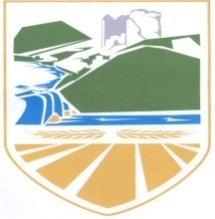 СЛУЖБЕНИ ГЛАСНИКOПШТИНЕ ВУКОСАВЉЕA K Т И   С К У П Ш Т И Н Е   О П Ш Т И Н Е BOSNA I HERCEGOVINAREPUBLIKA SRPSKAOPŠTINA VUKOSAVLJESKUPŠTINA OPŠTINEVUKOSAVLJE      Na osnovu člana 36. Statuta opštine Vukosavlje (“Službeni glasnik opštine Vukosavlje“ broj: 6/17), a nakon razmatranja Izvoda iz Zapisnika sa 35. sjednice Skupštine opštine Vukosavlje održane 05.03.2020. godine, Skupština opštine Vukosavlje na svojoj 36. sjednici održanoj dana 28.05.2020. godine, donijela je:Z A K LJ U Č A KO USVAJANJU IZVODA IZ  ZAPISNIKA SA XXXV SJEDNICE SKUPŠTINE OPŠTINE VUKOSAVLJEI     Usvaja se Izvod iz Zapisnika sa 35.sjednice Skupštine opštine Vukosavlje održane 05.03.2020.godine. II     Ovaj Zaključak stupa na snagu danom  donošenja, a biće objavljen u “Službenom glasniku opštine Vukosavlje“.Broj: 01/1-013-14-2 /20	                                                          PREDSJEDNIKDatum:28.05.2020.g.                                                                  Zehid Omičević, s.r.29.  маj  2020.         _ ___ Службени гласник општине Вукосавље       ________     Број _6 РЕПУБИКА СРПСКА                                                                                     ОПШТИНА ВУКОСАВЉЕ - Скупштина општине                                                                                                         На основу члана 36. Статута општине Вукосавље ( Службени гласник општине Вукосавље број 6/17 ) , те на основу члана 39.став 4 . и чланова 46. , 47 и 48. став 1. Закона о буџетском систему („Службени гласник Републике Српске “ , број ; 121/12, 52/14, 103/15 и 15/16) , Скупштина општине Вукосавље на својој 36. сједници одржаној дана 28.05.2020.године доноси сљедећу : О Д Л У К У о усвајању  извршења буџета општине Вукосавље за период 01.01. до 31.12.2019.године Члан 1. Доноси се одлука о усвајању извршења плана буџета  Општине Вукосавље за период 01.01. до 31.12.2019.године , а како слиједи : ПРИХОДИ29.  маj  2020.         _ ___ Службени гласник општине Вукосавље       ________     Број _6РАСХОДИ Разлика текућих прихода  над текућим расходима је= 2.754.042 КМ  – расходи 2.320.272  КМ = 433.770 КМРазлика издатака над примицима је 410.657 КМ Суфицит / дефицит = ( класа 7-група 77 + класа 8 ) – ( класа 4 – група 47 + 5 )  Кад то ставимо у односе у задатој формули то изгледа на следећи начин : ( 2.754.042 КМ – 670.115 КМ + 0.00 ) – ( 2.320.272 КМ – 674.216 КМ + 410.657 КМ) = 2.083.927 КМ – 2.056.713 КМ ) = 27.214 КМ  Члан 2. За реализацију ове Одлуке задужује се Одсјек за буџет  . Члан 3. Ова одлука ступа на снагу даном доношења , а објавит ће се у Службеном гласнику општине Вукосавље .  Број : 01/1-013-14-3/20                                                            ПРЕДСЈЕДНИК  Датум : 28.05.2020.г.                                                 Зехид Омичевић, с.р.29.  маj  2020.         _ ___ Службени гласник општине Вукосавље       ________     Број _6BOSNA I HERCEGOVINAREPUBLIKA SRPSKAOPŠTINA VUKOSAVLJESKUPŠTINA OPŠTINEVUKOSAVLJENa osnovu člana 39. Zakona o lokalnoj samoupravi („Službeni glasnik Republike Srpske“, broj: 97/16 i 36/19), člana 36. Statuta opštine Vukosavlje (''Službeni glasnik opštine Vukosavlje'', broj: 6/17), a u vezi sa članom 7. Odluke o javnom vodovodu, javnoj kanalizaciji i komunalnom otpadu na području opštine Vukosavlje (“Službeni glasnik opštine Vukosavlje” broj: 3/15 i 10/19) Skupština opštine Vukosavlje na 36. redovnoj sjednici održanoj dana 28.05.2020. godine, donijela je:O   D   L   U   K   Uo dopuni Odluke o uslovima i načinu priključenja stambenih i drugih građevinskih  objekata  na kanalizacionu mrežu u opštini VukosavljeČlan 1.         U Odluci  o uslovima i načinu  priključenja stambenih i drugih građevinskih  objekata  na kanalizacionu mrežu u opštini Vukosavlje („Službeni glasnik opštine Vukosavlje“ broj:1/20), poslije  člana 4. dodaje se  novi član 4a. koji glasi: Član 4a.„Oslobađaju se plaćanja takse za priključak  na kanalizacionu mrežu svi  objekti  koji su u vlasništvu Opštine Vukosavlje  i to: školski objekti, objekti  gdje su smještene mjesne zajednice – domovi kulture, ambulanta, apoteka, ustanove i svi ostali objekti koji se vode ili su evidentirani  kao opštinsko vlasništvo“. Član 2.         Ova Odluka stupa na snagu (8) osmog dana od dana objavljivanja  u “Službenom glasniku opštine Vukosavlje”.Broj: 01/1-013-14-4/20                                                               PREDSJEDNIK Datum: 28.5.2020.g.                                                                Zehid Omičević, s.r.                                                          29.  маj  2020.         _ ___ Службени гласник општине Вукосавље       ________     Број _6BOSNA I HERCEGOVINAREPUBLIKA SRPSKAOPŠTINA VUKOSAVLJESKUPŠTINA OPŠTINE	VUKOSAVLJENa osnovu člana 36. stav 2. tačka 30. Statuta opštine Vukosavlje (Službeni glasnik opštine Vukosavlje broj 6/17) i Programa rada Skupštine opštine Vukosavlje za 2020.godinu, Skupština opštine je na svojoj 36. sjednici održanoj 28.05.2020.godine donijela sljedeći:ZAKLJUČAKo zauzimanju stava o Izvještaju o radu Načelnika opštine Vukosavlje za 2019.godinuI     Daje se pozitivno mišljenje na Izvještaj o radu Načelnika opštine Vukosavlje za 2019.godinu.II     Izvještaj o radu Načelnika opštine Vukosavlje za 2019.godinu čini sastavni dio ovog Zaključka.III     Ovaj Zaključak stupa na snagu danom donošenja, a biće objavljen u Službenom glasniku opštine Vukosavlje.Broj: 01/1-013-14-5/20                                                            PREDSJEDNIK	Datum: 28.05.2020.g.                                                          Zehid Omičević, s.r.  29.  маj  2020.         _ ___ Службени гласник општине Вукосавље       ________     Број _6И  З  В  Ј  Е  Ш  Т  А  Ј      о раду Начелника општине Вукосавље за 2019. годинуУВОДИзвјештај о раду начелника општине Вукосавље доставља се Скупштини општине Вукосавље на основу члана 39. став (2) тачка 31. Закона о локалној самоуправи. Међусобни односи скупштине општине Вукосавље и овог органа заснивају се на принципима међусобног уважавања и сарадње уз појединачну одговорност за остваривање властитих надлежности и заједничку одговорност за функционисање јединице локалне самоуправе. У овом Извјештају о раду приказане су активности и резултати тих активности засноване на надлежности начелника општине утврђене Законом о локалној самоуправи, Статутом општине Вукосавље и другим законским и подзаконским актима, а које су оствариване кроз рад овог органа који руководи радом општинске управе Вукосавље организоване кроз рад три организационе јединице и то одјељење за општу управу, одјељење за финансије и одјељење за општу управу (укључујући и рад одсјека). Надлежности начелника општине које су дефинисане наведеним прописима су: предлаже Статут општине, предлаже одлуке и друга општа акта Скупштини општине, израђује и подноси Скупштини општине на усвајање нацрт и приједлог буџета, финансијски извјештај, економски план, стратешки развојни план, секторске развојне планове, инвестициони програм, просторни и урбанистички план и остале планске и регулаторне документе који се односе на коришћење и управљање простором и земљиштем, укључујући и коришћење јавног земљишта из надлежности Општине, у складу са законом, обавјештава Скупштину о свим питањима из надлежности Општине, његових права и обавеза, спроводи локалну политику у складу са одлукама Скупштине, извршава локални буџет и обезбјеђује примјену одлука и других аката Скупштине, извршава законе и друге прописе Републике чије је извршење повјерено Општини, доноси одлуку о оснивању Општинске управе, доноси правилник о унутрашњој организацији и систематизацији радних мјеста Општинске управе, предлаже именовање и разрјешење начелника одјељења или службе, предлаже и доноси опште и појединачне акте о организацији и функционисању цивилне заштите у области заштите и спасавања и врши и друге послове из области заштите и спасавања у складу са законом и овим статутом, предузима оперативне и друге мјере у случају поремећаја или прекида у обављању комуналних дјелатности, реализује сарадњу Општине са другим јединицама локалне самоуправе, међународним и другим организацијама, у складу са одлукама и закључцима Скупштине и њених радних тијела, даје сагласност на статуте и друга општа акта предузећа и установа чији је оснивач Град,  29.  маj  2020.         _ ___ Службени гласник општине Вукосавље       ________     Број _6подноси извјештај Скупштини о раду у органима предузећа која обављају комуналне дјелатности, доноси годишњи план рада Начелника општине и Општинске управе, подноси извјештај Скупштини о свом раду и раду Општинске управе, покреће иницијативу да се до одлуке надлежног суда обустави од извршења општи или појединачни акт Скупштине, ако сматра да је супротан Уставу и закону, закључује уговоре у име Општине, у складу са актима Скупштине,  рјешава у другом степену по жалби на првостепена рјешења, уколико за рјешавање нису надлежни републички органи, одлучује о употреби и располагању имовином, у складу са законом и одлукама Скупштине, доноси одлуке о располагању новчаним средствима у складу са актима Скупштине,  одобрава употребу назива Општине и насељених мјеста у пословном имену привредних друштава, установа и других организација, одлучује о сукобу надлежности између организационих јединица Општинске управе и Општинске управе и организација које врше послове од интереса за Општину, одлучује о изузећу службеног лица Општинске и обавља друге послове утврђене законом и овим статутом. У извјештајном период начелник општине је донио сљедећа нормативна акта:Правилник о буџетској ликвидностиУпутство о кретању финансијско-књиговодствене документације у органу управе општине ВукосављеОдлука о нормативима утрошка горива за службена возила општине Вукосавље за 2019.годинуОдлука о књижењу и плаћању оснивачког улога за оснивање Центра за културу ВукосављеОдлука о висини благајничког максимумаОдлука о висини мјесечног износа стипендије за буџетску 2019.годинуОдлука о начину организовања трезора општине ВукосављеОдлука о бројчаним ознакама организационих јединицаРјешење о утврђивању бројчаних ознака унутрашњих организационих јединица, аутора и примаоца писмена у општини Вукосавље за 2019. ГодинуОдлука о радном временуРјешење о именовању пројект менаџера- представника општине Вукосавље – који ће извршавати обавезе према Споразуму о сарадњи на реализацији пројеката обнове и изградње комуналне и социјалне инфраструктуре на просторима гдје живе и раде расељена лица и повратнициОдлука о расподјели средстава Буџета Општине Вукосавље намјењених за финансирање материјалних трошкова намјењених за рад НВО – удружења грађана у 2019. Одлука о образовању Комисије за процјену штета од елементарних непогода на подручју општине ВукосављеОдлука о поступању по плану приправностиОдлука о измјени и допуни Одлуке о оснивању Општинске управе Општине Вукосавље Правилник о измјени Правилника о организацији и систематизацији радних мјеста Општинске управе Вукосавље,29.  маj  2020.         _ ___ Службени гласник општине Вукосавље       ________     Број _6Рјешење о именовању Дисциплинске комисијеОдлука о давању сагласности на Правилник о архивском и канцеларијском  пословању са Листом категорија документарне грађе са роковима чувања  ЈУ Центар за социјални  рад ВукосављеПравилник о измјени Правилника о коришћењу службених мобилних картица и телефона у општинској управи ВукосављеПравилник о измјени Правилника о организацији и систематизацији радних мјеста Општинске управе ВукосављеПоред наведених, начелник, је донио и друга акта која су наведена кроз извјештаје организационих јединица општине Вукосавље.У току извјештајног периода побољшана је сарадња како са сусједним, тако и са другим локалним заједницама у земљи и иностранству. Такође је побољшана сарадња са вишим нивоима власти, а посебно са Владом Републике Српске, што је доказано подршком за одређене капиталне пројекте и инвестиције. Општина Вукосавље је прва општина која је у сарадњи са  УГ „Будућност“ потписала  Протокол о поступању и сарадњи надлежних субјеката на заштити жртава насиља у породици и родно заснованог насиља.Засигурно један од најзначајнијих пројектних активноси у току 2019.године је била и завршетак пројекта Изградње канализационе мреже, након скоро 10 година. У присуству предсједнице Републике Српске госпође Жељке Цвијановић и његове екселенције конзула Републике Србије у Бањој Луци господина Владимира Николић, положен је и камен темељац за изградњу нове административне зграде општине Вукосавље, а у току 2019.године су завршени груби грађевински радови у оквиру овог  пројекта.Уз подршку ЈП "Путеви Републике Српске" и општине Вукосавље извршена је реконструкција пута од магистралног пута М-17 до административног центра општине у дужини од 840 метара.У сарадњи са  Федералним  министарством  расељених особа и избјеглица  изведени су радови на санацији и асфалтирању крака улице Меше Селимовића на Кудузама у МЗ Јакеш., као и два крака у МЗ Модрички Луг.Извршено је постављање уличне расвјете на новим трасама као и допуњавање уличних свјетиљки на већ постојећим трасама. Потписани су и  уговори са 4 корисника у оквиру Регионалног програма стамбеног збрињавања избјеглица и расељених лица. У потпуности јсу изграђене 3 стамбене јединице, док је једна стамбена јединица реновирана.У области културних догађаја и манифестација истиче се организација Гастро сусрета-Вукосавље 2019, који су окупили преко 20 излагача из Вукосавља и околних општина, а који су организовани у склопу дана општине. Поводом Дана општине Вукосавље-08.септембра организована је и свечана сједница Скупштине општине којој је присуствовало неколико представника Владе Републике Српске, начелници сусједних општина, као и многобројни угледни гости из културног, привредног и политичког живота читаве наше регије.У оквиру дана општине организоване су и  спортске манифестације, као што је Турнир у одбојци на пијеску - Вукосавље ОПЕН 2019, као и по први пут Ноћни турнир у малом фудбалу.Под покровитељством општине Вукосавље, а у организацији Центра за културу Вукосавље, су одржане друге по реду Уличне трке ученика основне и средње школе општине Вукосавље.Поводом Дана планете Земље организована је и акција чишћења у којој  су учествовали радници општинске администрације, радници Еко Чиштоће и Центра за социјални рад, те других организација које дјелују на подручју општине, а поред акције чишћења посађено је и око 70 садница канадске тополе.Ове године је по први пут у Вукосављу организован дефиле матураната ОШ"Алекса Шантић“.Одржана је и Конференција беба, а по први пут је уприличен и пријем мајки са троје и више дјеце .29.  маj  2020.         _ ___ Службени гласник општине Вукосавље       ________     Број _6Локална политика заснована је на важећим актима скупштине општине Вукосавље, стратешким документима Републике Српске и Босне и Херцеговине и има за циљ уређење путне инфраструктуре, повећање броја запослених, подстицање привредног развоја и растерећење привреде, развој предузетништва, развој пољопривреде, села, ловства, риболовства и туризма, утицај на пронаталитетну политику, економски просперитет, подршку основном, средњем и високом образовању, спорту, култури, развоју општинске управе и њеном економичном пословању, подршку грађанима у остваривању њихових права као повратника и расељених лица, борбу против корупције, подршку невладином сектору, развијање цивилне заштите, потпуно остваривање законских права из области социјалне заштите, бризи о социјално угроженом становништву и слично.1. ИЗВЈЕШТАЈ О РАДУ ОДЈЕЉЕЊА ЗА ОПШТУ УПРАВУ Одјељење за општу управу Општинске управе општине Вукосавље врши стручне и управне послове који се нарочито односе на нормативно правне послове, студијско-аналитичке и стручно оперативне послове те управно рјешавање, послове грађанских стања и евиденција, послове пријемне канцеларије, послове борачко-инвалидске заштите, послове архиве и набавке канцеларијског и потрошног материјала укључујући и достављање писмена, персоналне послове и послове управљања људским ресурсима, цивилне заштите и координација са мјесним заједницама, као и на послове информисања грађана путем инфо-пулта и wебстранице и друге послове.Поред тога, у надлежности овог Одјељења су технички и помоћни послови који се односе на рад ИТ администратора и другог техничког и помоћног особља. Оно што је био велики задатак у 2019. години јесте организација послова у Одјељењу и Општинској управи усљед изградње нове и рушење објекта старе зграде општинске управе. Обезбјеђено је нормално функционисање при чему су сви запослени дали несебичан допринос, показали стрпљење и толеранцију која се од њих очекује а грађанима пружене административне услуге. Проблема је било разних почев од обезбјеђења просторија за рад, ометање запослених и грађана до стране извођача радова, влаге која се појавила приликом раскривања Шалтер сале, гријања старе зграде Карамата, као и оних који се тиче технике. Адекватно су награђени сви они запослени који су у таквим условима показали посебне резултате рада на свом радном мјесту на основу одредби Посебног колективног уговора за запослене у органима јединице локалне самоуправе.  У прошлој години имали смо два инспекцијских прегледа од стране управне инспекције и инспекције цивилне заштите, као и један управни надзор из области матичних књига. Приликом вршења инспекцијских прегледа нису утврђене никакве неправилности  у раду чиме је потврђена законитост рада Одјељења за општу управу. Управни надзор извршен је у области матичних књига и задовољни смо постигнутим резултатима обзиром на капацитете којим располажемо и у односу на друге локалне заједнице а детаљно је образложено у тачки 2.2. овог Извјештаја.     	1.1. Нормативно-правни послови, студијско-аналитчки и стручно-оперативни послови и управно рјешавањеНормативини послови су незаобилазна тачка у раду овог Одјељења и представљају сталну активност службеника. Израђују се како општи тако и појединачни акти, било у форми нацрта, приједлога и коначног текста. Од општих аката издвају се Одлуке о радном времену за вријеме републичких празника, текст јавног конкурса за Одбор за жалбе и Управног одбора ЈУ Центар за културу, приједлози Одлука о расписивању конкурса за наведени управни одбор и с њима повезане одлуке, приједлог Одлуке о формирању Комисије за територијално разграничење, Правилник о условима и начину отуђења 29.  маj  2020.         _ ___ Службени гласник општине Вукосавље       ________     Број _6непокретности у својини Општине Вукосавље, у циљу реализације инвестиционог пројекта од посебног значаја за локални економски развој, испод тржишне цијене или без накнаде и слични други акти. Ово Одјељење одрадило је и неколико општих и појединачних аката који се тичу надлежности начелника општине, као што је Рјешење о именовању дисциплинске комисије, Одлуке о давању сагласности на опште акте јавних установа чији је оснивач општина, Рјешење и Одлука о бројчаним ознакама организационих јединица, измјене Правилника о унутрашњој организацији и систематизацији радних мјеста, учествовало у измјени колективног уговора и сличним актима. 	Када је ријеч о студијско-аналитичким пословима, треба споменути активности на  изради информације о раду као и Извјештај о раду цивилне заштите.	На крају ово Одјељење је водило разне управне поступке при чему су доношена рјешења о промјени личних имена грађана, о накнадном упису у матичне књиге, распоређивању и премјештају запослених, о годишњим одморима и другим облицима плаћеног одсуства, о заснивању и престанку радног односа, о платама запослених и другим облицима њихових имовинских и личних права и сл.	У односу на управно рјешавање, ово Одјељење у законским роковима и по законској процедури проводи поступке из разних области и то борачко-инвалидској заштити, грађанским стањима, матичним књигама, промјени личног имена и другим сличним поступцима. Законски рокови за рјешавање се поштују о чему смо информацијом обавјестили и надлежно министарство управе и локалне самоуправе, на њихово тражење. Законска процедура је испоштована што потврђује чињеница да нису поктретани поступци по жалбама. 	Оно што је побољшање у односу на остале године јесте могућност одрицања странке од права жалбе, која је уведена измјена и допунама Закона о општем управном поступку. То умного чему скраћује поступак у једноставним управним стварима гдје је позитивно рјешено о захтјеву странке. Припремљен је образац изјаве који је доступан у Шалтер сали чиме је странци али и органу управе олакшан приступ за предузимање ове радње у управном поступку. 1.2.  Послови  грађанских  стања и евиденција      	У Матичној служби општине Вукосавље врше се редовни уписи у матичне књиге рођених, умрлх и вјенчаних. Ове матичне књиге вођене  су  јединствено за општину Вукосавље. Оно што је примјетно јесте благо смањење броја изданих увјерења и потврда чиме се обим посла вратио у стандардне оквире у односу на прошлу 2018. годину (када је био повећање до 30%). Наше прогнозе су биле да ће бити и мањи обим посла управо из разлога пресељења општинске администрације и радова на изградњи нове зграде општинске управе. Међутим, добро организоване активности на пресељењу доприњеле су малтене несметаном обављању посла.  Одређене активности је било потребно да се спроведу у овој области и тичу се поступка миграције и верификације уписа матичних књига из папирног у електронски облик. Када погледамо податке о верификацији, видимо да смо 15. јула 2019. године (када је био управни надзор) имали 61%. Провјером код надлежног администратора за ову област у ресору локалне самоуправе при Министарству управе и локалне самоуправе добили смо информацију да имамо преко 68% процената верификације. То значи да смо за четири мјесеца успјели да верификујемо око 7% уписа. Када сагледамо цјелокупно стање верификације (68%) и одбијемо дио који се односи на Горњи и Доњи Свилај (10%) долазимо до податка да смо верификовали око 80% уписа и да нам је преостало око 20%. Пратећи овај темпо (7% за 4 мјесеца), потпуну верификацију би остварили на крају следеће 2020. године. Треба рећи да немамо кадровских и смјештајних капацитета тако да не 29.  маj  2020.         _ ___ Службени гласник општине Вукосавље       ________     Број _6можемо рачунати на додатне мјере запошљавања ради што скоријег завршетка ових послова, које смо морали завршити до половине ове године. Оно што смо урадили јесте прерасподјела послова на другог замјенског матичара (који обаља и послове протокола, овјере и др.) и њених послова на другог запосленог који ради на борачко-инвалидској заштити. У односу на постигнути степен миграције истичемо да је он далеко већи јер је пренесено више од 90% уписа у електронски примјерак матичних књига. У овој управној области имали смо управни надзор при чему је утврђено да се морају реализовати ове активности. У дослуху са другим општинама, утврдили смо да ми имамо и више него задовољавајући резултат.         За обнову несталих или уништених матичних књига вођене су обновљене матичне књиге и то Матична књига рођених, за обнову уписа чињенице рођења, Матична књига умрлих, за обнову уписа чињенице смрти и Матична књига вјенчаних, за обнову уписа чињенице вјенчања. Обновљене матичне књиге вођене су за насељења мјеста: Јакеш, Пећник и Модрички Луг.Матична служба Општине Вукосавље вршила је послове издавања извода из матичних књига рођених, матичних књига умрлих, матичних књига вјечаних као  и увјерења о држављанству  БиХ – Републике Српске.Током 2019. године извршено је 917 провјера кроз базу података “ИДДЕЕА“ по захтјевима који су поднешени код других органа на подручју БиХ, ради издавања личних докумената (личне карте и путне исправе), за  лица за која  се матичне књиге воде  на подручју општине Вукосавље. Путем апликације “Централни информациони систем за друге општине“, коју је увело Министраство за локалну управу и самоуправу РС, током године су издавани изводи и увјерења о грађанским стањима и за лица за која се те евиденције воде у другим матичним уредима односно општинама на подручју Републике Српске.Још увјек не постоји могућност, да сваки грађанин добије било који Извод из матичних књига, у било којој општини на подручју БиХ, из разлога што матични уреди општина са подручја Федерације БиХ још увијек нису увезани у систем РС.          Када је ријеч о издавању увјерења, матична служба је у 2019. години водила поступак издавања увјерења о заједничком домаћинству (кућних листи), увјерења у извршеним уписима у матичне књиге, увјерења о слободном брачном стању и увјерења  да у МК  није извршен упис  чињеница.         Матична служба је наставила да и током 2019, остварује  добру  сарадњу са  МУП-а РС и ФБиХ као и  са матичним службама других општина у Босни и Херцеговини, а по било којем спорном питању грађана чије ефикасно и економично рјешавања захтјева добру сарадњу са поменутим инстуцијама и службама.           У поступку издавања извода и увјерења из Матичних књига и књиге држављана БиХ и Републике Српске, вођене су основне и помоћне евиденције у складу са Законом о матичним књгама, Упутством о вођењу матичних књига, Уредбом о канцеларијском пословању и Уредбом о јединственој класификацији дјелатности. ТАБЕЛАРНИ ПРЕГЛЕД  ПОДНЕШЕНИХ - РИЈЕШЕНИХ ЗАХТЈЕВА У МАТИЧНОМ УРЕДУ ВУКОСАВЉЕ ЗА 2019. ГОДИНУОБНОВА МАТИЧНИХ КЊИГА29.  маj  2020.         _ ___ Службени гласник општине Вукосавље       ________     Број _6РЕДОВНЕ МАТИЧНЕ КЊИГЕ :Напомена: У рубрикама су садржани и подаци о броју закључених бракова, рођења и смрти у иностранству.ИЗВОДИ ИЗ МАТИЧНИХ КЊИГА ИЗ БАЗЕ ОПШТИНЕ ВУКОСАВЉЕИЗВОДИ ИЗ МАТИЧНИХ КЊИГА ИЗ БАЗЕ КОЈИ СЕ ОДНОСЕ НА ДРУГЕ ОПШТИНЕИЗДАВАЊЕ УВЈЕРЕЊА- ПОТВРДА ИЗВЈЕШТАЈИ О УПИСИМА ЧИЊЕНИЦА У МАТИЧНЕ КЊИГЕСМРТОВНИЦЕ НАКНАДНИ УПИСИ И ОСТАЛОНа крају урађено је 106 статистичких извјештаја и послано је 116 обавјештење за друге општине из Вукосавља о новом чињеничном стању. 29.  маj  2020.         _ ___ Службени гласник општине Вукосавље       ________     Број _61.3. Послови пријемне канцеларијеОве послове извршавају службеници посебно распоређени у складу са важећом систематизацијом општинске управе. Водимо посебан уписник за овјеравање у складу са чланом 4.  Закона о овјеравању потписа, рукописа и преписа. По правилу послове обављамо у просторијама општинске управе а само изузетно у одређеним случајевима (нпр. болест) и ван службених просторија. У прошлој години таквих захтјева је било 2.Поред тога, ови послови укључују и послове писарнице гдје се прима прегледа и отпрема пошта, воде основне и помоћне евиденције о јединицима документације, организује и врши надзор над руковањем актима и предметима у раду и проводе мјере заштите документације до њене предаје у архиву.У наредним табелама приказано је бројчано стање обављених послова у овој области у 2019. години:1. Послови овјере потписа преписа и докумената :2. Издавање радних књижица и упис промјена у радне књижице :     Када се погледају подаци од прошлог извјештајног периода примјетно је благо смањење броја извршених овјера за преко 200, што је враћање на просјек током ових 4 године. Послови на протоколу подразумјевају и евиденцију броја предмета у раду у току године, па је тако евидентирано 1491 неуправни предмет и 332 предмета у којима се примјењује управни поступак. У 2019. години од стране Одјељења за општу управу припремане су и подношене  пореске пријаве по разним основама. Надаље ови послови укључују и пријаву-одјаву чланова  разних скупштинских комисија, комисија из области  социјалне и дјечије заштите  као и члановима других повремених тијела, чији послови спадају у категорију привремених или повремених послова и подлијежу опорезивању. 1.4. Послови борачко-инвалидске заштите и архивеУ току 2019. године, примјењивани су Закон о правима бораца, војних инвалида и породица погинулих бораца, Закон о заштити цивилних жртава рата, Уредба о борачком додатку, Уредба о стамбеном збрињавању породица погинулих бораца и РВИ, Закон о општем управном поступку, Закон о ПИО и други подзаконски акати који се примјењују у Републици Српској. Послови у области борачко- инвалидске  заштите, обухватали су рјешавање о  статусу и правима бораца и породица погинулих бораца и о правима РВИ, рјешавање о статусу и правима цивилних жртава рата, послови у области трајног стамбеног збрињавања породица погинулих бораца и РВИ  од  I– IV категорије, рјешавање о осталим правима бораца, РВИ и цивилних жртава ратак и остали послови  у области  борачко инвалидске заштите. Поступци управног рјешавања су вођени квалитетно што указује чињеница да није било жалби странака. Извршена је реорганизација послова тако да се ових послови обављају у оквиру Одсјека за цивилну и борачко-инвалидску заштиту. Сада на овим пословима имамо бољу координацију рада јер их извршава референт за ову област заједно са дипл. правником који учествују у изради нацрта рјешења и других аката.У овој области воде се посебне евиденције, у електронском облику у специјалном програму, о признатим правима лица са подручја ове општине и начину њиховог остваривања којима приступ имају и овлаштена лица надлежног министарства.29.  маj  2020.         _ ___ Службени гласник општине Вукосавље       ________     Број _6Архива је мјесто на којем се чува ,,меморија“ општине Вукосавље и у њој су садржани сви акти које су створили њени органи. Ови послови регулисани су Правилником о канцеларијском и архивском пословању у Општинској управи Вукосавље као и Листом категорија документарне грађе Општинске управе Вукосавље са роковима чувања. Сва одабрана и сортирарана архивска грађа одложена је у фасцкле, регистраторе и кутије и прописно  је одложена у посебну просторију која је одређена за чување архивске грађе. Ове послове обавља службеник који је посебно одређен за њих и у досадашњем раду остварени су сви законски и организационо-технички циљеви који се тичу ове области. Овај службеник такође обавља послове достављања за потребе Општинске управе као и редовно информисање грађана путем постављених обавјештења у мјеснима заједницама, те се и они редовно и на вријеме обављају.     	1.5. Персонални послови и управљање људским ресурсима У Општинској управи Вукосавље организована је ова дисциплина која је у посљедње двије године изричито и дефинисана новим Законом о службеницима и намјештеницима у органима једнице локалне самоуправе. Посебно је именован запослени који извршава послове управљања људским ресурсима. Редовно се уносе подаци у Регистар запослених који се води у електронској форми. Било је запослено четворо приправника који су одрадили приправнички стаж у трајању од године дана. Није било повећање броја запослених на неодређено вријеме и он је задржан као на претходном нивоу. Оно што је охрабрење јесте чињеница да је продужен рок за усклађивање броја запослених у општинској управи до 2021. године измјенама Закона о службеницима и намјештеницима у органима јединице локалне самоуправе. Таква пракса је планирана да се спроведе и у наредном периоду.	 На крају, од стране начелника Одјељење за општу управу и Шефа Одсјека за цивилну и борачко-инвалидску заштиту у претходној години вршена је припрема нацрта рјешења о годишњим одморима и одсуствима радника, нацрта рјешења о платама радника, нацрта рјешења о заснивању и престанку радних односа радника, нацрта рјешења о распоређивању радника, припрема и обраду података о радном стажу радника и све друге пероналне послове као и послове управљања људским ресурсима.     	1.6.Послови цивилне заштите Област цивилне заштите на подручју општине Вукосавље обрађена је кроз посебан Извјештај о раду органа и службе цивилне заштите за 2019. годину.  	 1.7. Координација са мјесним заједницамаРад мјесних заједница је један од непосредног облика учешћа грађана у локалној самоуправи. Од стране овог Одјељења води се Регистар мјесних заједница у складу са Правилником које је донијело надлежно министарство. Представници мјесних заједница активно су учествовали у рјешавању потреба грађана по питању одржавања и изградње локалне путне инфраструктуре, електричне расвјете, водовода, одлагања смећа, питања превоза ђака и задовољавању других актуелних потреба грађана из појединих мјесних заједница.Настављена је имплементација пројекта ,,Јачање улоге мјесних заједница у БиХ“ који проводи развојни тим УНДП који финансира Влада Швајцарске и Шведске. Досада реализовани циљеви су успостављена Мрежа координатора за послове са мјесним заједницама,  утврђени годишњи програм рада и утврђени модели аката који се тичу рада мјесних заједница. Ова област функционише у складу са постављеним задацима и 29.  маj  2020.         _ ___ Службени гласник општине Вукосавље       ________     Број _6надлежностима утврђеним и Одлуком о мјесним заједницама коју је усвојила Скупштина општине Вукосавље. 2. ИЗВЈЕШТАЈ О РАДУ ОДЈЕЉЕЊА ЗА ФИНАНСИЈЕИзвјештај о раду Одјељења за финансије обухвата стручне и административно-техничке послове који су обављени у прошлој години. Послови су извршавани по налогу начелника општине а кроз рад свих запослених у Одјељењу који у својој организацији има формиран Одсјек за буџет. Поред Одсјека послови су извршавани и од стране Самосталног стручног сарадника за јавне набавке а у координацији са начелником одјељења. Послови начелника одјељења дефинисани су Правилником о организацији и  систематизацији  радних мјеста Општинске  управе Вукосавље.				 2.1. Извјештај о раду Одсјека за буџет      Одсјек за буџет обавља стручне и управне послове за Буџет општине Вукосавље,Административну службу и мјесне заједнице, а које се односе на : Праћење политике финансирања општине Припрема нацрт буџета , периодичних извјештаја , завршног рачуна Прати приходе и извршење расхода буџета Врши контролу правилности и законитости кориштења буџетских средстава Врши финансијко , материјално и рачуноводствено пословање општинске управе , фондова и других органа који се финансирају из буџета општине Прати локални развој општине у смислу економског , друштвеног , васпитног , образовног , културног и развоја физичке културе и других дјелатности Предлаже акционе планове и начине њихове еваулације Прати стратегију развоја Води евиденцију општинске имовини и предлаже мјере за њено кориштење Врши све послове изу области дјечије заштите Врши све послове који се односе на социјалну и здраствену заштиту социјално угроженог становништва      Одсјеком руководи Шеф одсјека за буџет општине Вукосавље. У Одсјека за буџет  постоје радна мјеста која се баве финанијама и рачуноводством, као и дио обрачунских, планских и статистичких истраживања у смислу оцјене стања и приједлога економског развоја у будућности.      Садашње стање попуњености је половично од укупно исказаних потреба . Све задатке у 2019.години радило је 3 радно ангажована радника укључујући и Шефа одсјека.       У области финансија и рачуноводства радио је Шеф и стручни сарадник за рачуноводство иако је планирано да се прими још један стручни сарадник како би одређене послове могли на вријеме урадити, а прије свега мислимо на вођење основних средстава и ситног инвентара , као и вршење усаглашавања стања  са комисијама за попис  , као и унос података  са трезорских образаца у трезор буџета општине Вукосавље . Овдје треба додати и благајника који је поред благајне још обављао и све обрачуне личних примања без обзира на врсту личних примања , али и евиденцију сталних средстава. Осим овога један радник ради на евиденцији општинске имовине и обавеза и потраживања. 29.  маj  2020.         _ ___ Службени гласник општине Вукосавље       ________     Број _6У области финансија урађени су следећи послови . Буџет општине Вукосавље Ову пословну годину кренули смо са (на вријеме) усвојим планским финансијким документом, односно са усвојеним Буџетом за 2019.годину у износу од 2.301.013,00 КМ.У току календарске године радили смо још два планска документа, а то је израда и усвајање Ребаланса за 2019. годину и припрема, нацрта и израда Плана буџета за 2020.годину. Ребаланс за 2019.годину је усвојен дана 29.12.2019.године , а до усвајања урадили смо Нацрт ребаланса, као Приједлог Ребаланса у износу 2.649.464,00 КМ. Тим актом смо успјели исфинансирати све потребне и све планиране активности у 2019.години.         Такође у 2019.години смо радили и израду буџета за 2020.годину који је усвојен на Скупштини општине Вукосавље дана 29.12.2019.године у износу од 2.495.337,00 КМ.          Осим усвојених планова и ребаланса у 2019.години радили смо сваки мјесец , значи 12 , финасијаких мјесечних извјештаја и прегледа средстава трансфер.Такоће урадили смо тромјесјечни, шестомјесечни и деветомјесечни финансијски извјештај у којем има осим нота и 15 финансијких извјештаја по разним основама. У фази израде су и финансијки извјештаји за 2019.годину те податке о њему не можемо дати у овом извјештају о раду.      Све извјештаје , поред Министарства финансија достављамо и АПИФ у Модричи , а планове и Пореској управи. Рађени су извјештаји о утрошку средстава гранта за неразвијене општине и захтјев за додјелу гранта за неразвијене у 2019.години.      Правдали смо сва намјенски примљена новчана средтства почев од средстава против пожарне заштите, преко водних накнада и накнада за шуме до средстава за градско грађевинско земљиште. Од намјенски добијених средстава једино још није правдано добијена средстава од Енергетске ефикасности јер временски услови нису дозволили извођење радова. Тај посао улагања у износу од 100.000,00 КМ нас очекује у 2020. години.      Учествовали смо у комплетирању тендерске документаце у смислу одређивања нивоа потребних и предвиђених средстава за поједине позиције. Доставили смо или усагласили све отворене ставке према свим нашим комитентима.      Израдили смо Палн отклањања неправилности које је наложила Ревизија јавног сектора и у фази је прегледа од стране Начелника како би могао ићи на Скупштину. Осим ових послова рјешавале су се и акти и захтјеви странака физичких лица и привредних друштава и непрофитних организација. Достављали смо и своје извјештаје и одређеним невладиним организацијама.	     На пословима обрачунског радника урађено је 12 обрачуна плата запослених, као и обрачун Уговора о привременим и повременим пословима, комисијама и одборницима. И наравно приручно вођење основних средстава и ситног инвентара , као и сравњење истих по основу пописа са именованом комисијом.      У периоду 01.01.-31.12.2019.године су извршени следећи обрачуни личних примања за запослене раднике: плата – I-XII 2019, топли оброк -I-XII 2019, накнада за превоз -I-XII 2019, регрес 2019, накнаде раднику у случају смрти ужег члана породичног домаћинства, наканде запосленим радницима за друготрајно лијећење и инвалидност .      Након попуњавања трезорских образаца обрачуни су достављени надлежном раднику за унос у главну књигу трезора, ради кљижења и плаћања.      У току године су извршени обрачуни накнада одборника у Скупштини општине за период: 01.01.-31.12.2019. године, као и накнаде за рад скупштинских и општинских комисија, накнаде по уговору о привременим и повременим пословима. Све накнаде су редовно, мјесечно, достављане, након електронског слања и додјељивања бар кода, у 29.  маj  2020.         _ ___ Службени гласник општине Вукосавље       ________     Број _6надлежну пореску управу у Модричи- образац 1002. Редовно су усклађиване и обавезе по пореским картицама-образац 1000/1- поврат пореза.      Мјесечно достављање Извјештаја о запосленим и платама  (РАД-1) Заводу за статистику Добој је извршавано у року – до 3-ег у мјесецу за претходни мјесец.     Редовно је вршено вођење благајничких дневника за Административну службу општине, као и СШЦ „Никола Тесла“. Готовинске исплате су вршене по прикупљеној документацији претходно контролисаној од стране руководиоца и ликвидатора. По завршетку радног дана благајнички извјештај је, уз оригиналну документацију,  достављан Шефу Одсјека за буџет.     Евиденција основних средстава је дио послова који захтијева редовно ажурирање података које је олакшано вођењем Записника о примопредаји основних средстава који се воде по одобрењу шефа Одсјека.       Издавање путних налога за службено путовање се врши по одобрењу шефа Одсјека, као и исплата. Извјештај  о проведеном путу и насталим трошковима редовно евидентиран у Књигу евиденције путних налога.      Архивирање докумената је стални посао.2.1.1.  Обавезе одсјека према скупштини општине      Одсјек је у протеклој години имао обавезу да општину односно Скупштину општине информише о свим битним питањима која су рађена у оквиру Одсјека. Та питања се прије свега односе на планове рада и извјештаје по сегментима унутар Одсјека. Најзначајнији послови који су се обављали у коресподенцији са Скупштином су израде и усвајања планова буџета и ребалансе на исте, као и извјештаји о извршеним реалокаицјама .      Следећи извјештаји који су рађени у циљу информисања скупштинских посланика су извејштаји о пословању и то тромјесечни, шестомјесечни, деветомјесечни и годишњи. Ови извјештаји говоре о начину утрошка буџетских средстава.      Редовно смо Скупштину информисали о стању и активностима остваривања права наших грађана у области социјалне и здраствене, као и дјечије заштите. 	     Поред овога у више наврата учествовали смо у раду Комисије за спорт и омладину, а у циљу рјешавања финансијких проблема спортских клубова у нашој општини.      Ништа мање значајна активност није када је у питању однос према образувању, а посебно средњошколском гдје смо уз помоћ Скупштине Оштине обезбједили одређена средства за нормално функционисање Средње школе у Вукосављу .      Поред тога што припремамо приједлоге одлука , достављамо и готове материјале за сједницу, а за које смо ми надлежни.      Доста наших активности се односило на израду битних Одлука које се дносе на почетку године, као што су Одлука о благајничком максимуму, Одлука о висини стипендије, одлука о нормативу горива, али и приједлог правилника о Накнадним правима социјално угрожених ои других Правилника , а нарочито се много утрошило времена на упознавању запослених са законом о трезорском пословању. У ту сврху издато је и упуство оним који су дужни поштовати закон о трезорском пословању.      Осим ових набројаних послова Одсјек врши и друге послове који се наметну да их је потребно урадити како би се сви послови на вријеме и квалитетно одрадили. Наравно да сарађујемо са ресорним министарствима Владе Републике Српске и других институција и организација везаних за наше пословање, као што су пословне банке, статистика РС, невладине организације.2.2. Извјештај у вези спровођења јавних набавкиПослови  самосталног стручног сарадника   за  јавне  набавке  и  управљање  општинском имовином  дефинисани  су Правилником  о организацији и  систематизацији  радних мјеста Општинске  управе Вукосавље ( ,,Службени  гласник Општине  Вукосавље“, број: 4/17). 29.  маj  2020.         _ ___ Службени гласник општине Вукосавље       ________     Број _     У складу са Законом о јавним набавкама у БиХ  припремана  је  тендерска  документација   и праћено  спровођење  процедура  јавних набавки  у Општини Вукосавље.              У току 2019. године  спроведено је 48 јавних  набавки,  од чега 1  Преговарачки поступак без објаве обавјештења  о набавци (за радове), 1 Отворени  поступак (за радове), 7 набавки  путем Конкурентског захтјева за  достављање  понуда (2 за набавку роба,  2 за  услуге и  3 за  радове), а 39 процедура  набавки је  спроведено путем Директног  споразума (8 за  набавку  роба, 23 за  услуге и 8 за  радове).        Од 7  наведених набавки путем Конкурентског захтјева 3 се односи  на  набавке   у којима  је   тачно  одређена    висина уговора, а  4 поступака се  односи  на  додјељене Оквирне  споразуме. За  сваки Оквирни  споразум  везана  је додјела  Појединачних    уговора (11 уговора) од чега   4  за  робе, 5 за  услуге  и   2 за радове.      Која ће се врста  поступка  јавних  набавки  спровести  овиси  о  висини  процјењене  вриједности набавки. Тако  за робу, радове и  услуге чија  вриједност    прелази 6.000,00  КМ  без урачунатог  ПДВ- спроводи се процедура  јавних набавки - Конкурентски  захтјев за достављање понуда. За набавке  чија  процјењена  вриједност не прелази 6.000 КМ  спроведи се процедура јавних  набавки – директни  споразум. Набавке до  1.000,00 КМ регулисане  су   Правилником  о поступку директног споразума.       У току 2020. године  је  била  1   набавка велике  вриједности и то: Отворени поступак  са објављивањем за извођење радова ,,Изградња административног објекта Општине  Вукосавље - I  фаза”  у  вриједности  318.147,89 КМ.  Ова  набавка  је  знатно  утицала  на  број  укупних набавки  у току  2019. године  које  су  смањене у односу на 2018. годину за 29 јавних набавки.       Укупна  вриједност свих  спроведених  јавних  набавки  у  току 2019. године  је  износила  613.367,97 КМ  са  урачунатим ПДВ-ом.       Иако  конкурентски  захтјеви  и  директне  погодбе   спадају   у  врсту набавки мале вриједности, за  све ове активности донесене су одлуке о спровођењу процедуре јавних  набавки,  именоване  комисије  за  одабир  најповољније  понуде - код конкурентског  захтјева, а код директних погодби, донесене одлуке о прихватању понуда и склопљени уговори са привредним субјектима  који су понудили најповољнију понуду за услуге, робе или  радове за које су спроведене тендерске процедуре.      За све набавке припремљени  су приједлози уговора са добављачима, који су прихваћени  и потписани од стране начелника општине. Укупно 59 уговора. Од чега 44  уговора  за јавне  набавке,  4  оквирна споразума  и  11 појединачних уговора.      Сви  уговори су евидентирани у извјештајима - електронској  бази  података е-набавке,   на порталу јавних  набавки, а које  прати Агенција за јавне  набавке.Поред редовних послова предвиђених систематизацијом, који се односе на    спровођење процедура јавних набавки  у току  2019. године, самостални стручни сарадник за    јавне  набавке је радио и послове секретара свих комисија за јавне набавке без права гласа.Сва дешавања, измјене које се односе на законске прописе из области  јавних набавки   праћене  су у току 2019. године путем wеб странице Агенције за јавне набавке БиХ и других   консултантских кућа које се  баве едукацијом и праћењем  јавних набавки.29.  маj  2020.         _ ___ Службени гласник општине Вукосавље       ________     Број _6Извршавани су и други послове по налогу непосредног руководиоца у току предходне  године.3.ИЗВЈЕШТАЈ О РАДУ ОДЈЕЉЕЊА ЗА ПРИВРЕДУ И ДРУШТВЕНЕ  ДЈЕЛАТНОСТИ 							 	 У току 2019. године обављене су све законом предвиђене активности до усвајања Урбанистичког плана Јакеш-Вукосавље. Дефинисана је и имплементирана у Урбанистички план траса аутопута Вукосавље-Рача као и позиција петље аутопутева. Урбанистички план је усвојен у мају 2019. године. На основу Урбанистичког плана припремљена је Одлука о измјенама Одлуке о уређењу простора и грађењу, која је усвојена у новембру 2019. године.Одржана је јавна расправа о траси аутопута Вукосавље – Рача на којој су учествовали грађани општине Вукосавље и том приликом дали своје приједлоге за рјешавање проблема, који су настали код планирања трасе ауто пута. 	Поступак издавања локацијских услова за МХЕ „ЦИЈЕВНА 7“ од стране Министарства за просторно уређење, грађевинарство и екологију је у току и Одсјек за урбанизам и стамбено-комуналне послове општине Вукосавље координира између инвеститора и Министарства.	Настављен је пројекат изградње водоводне мреже у општини Вукосавље и као приоритетан задатак урађени су сљедећи пројекти: Потисни цјевовод од препумпне станице до резервоара за водоводни систем Вукосавље, затим Пројекат опремања бунара ИЕБВ-1, ИЕБВ-2  те Пројекат електроинсталација на бунарима ИЕБВ-1, ИЕБВ-2 Вукосавље.      У циљу утврђивања количине воде извршено је тестирање бунара и урађен је Елаборат о тестирању бунара ИЕБВ-1 и ИЕБВ-2 за потребе водоснабдијевања општине Вукосавље у априлу 2019.године.        У 2019.години изграђено је 740 м водоводне мреже од улаза у насељено мјесто Јакеш до полицијске станице и изграђена су два прелаза водоводне мреже преко улице Мусе Ћазима Ћатића.У циљу завршетка Пројекта изградње канализационе мреже у општини Вукосавље пришло се изградњи дијела канализационе мреже у дужини од цца 1350 м, те су  обављени  технички прегледи за оба дијела канализационе мреже. Како су комисије извршиле техничке прегледе за први дио изграђене мреже је утврђено више недостатака, које је извођач отклонио у законском року те је тако општина Вукосавље имала услове за издавање употребне дозволе за канализациону мрежу.  За један дио мреже употребна дозвола је издата од стране надлежног одјељења општине Вукосавље  а за други дио од стране Министарства за просторно уређење, грађевинарство и екологију РС.  Након издавања свих потребних докумената започело се са изградњом Административног објекта  општине Вукосавље.  29.  маj  2020.         _ ___ Службени гласник општине Вукосавље       ________     Број _6Под-пројекат (БХ2-К3) је завршен. Отклоњени су недостаци на завршеним објектима. Комисија Републичког секретаријата за расељена лица и миграције је извршила преглед и утврдила да нема недостатака.Под-пројекат (БХ4-К2) је у поступку. Извођач радова је уведен у посао и у току је поступак издавања грађевинских дозвола.	Завршена је санација и асфалтирање улица:Модрички Луг, код Џамије и од главне улице према Малкићу, у дужини од 950 м,Јакеш, крак улице Меша Селимовића на Кудузама, у дужини 427 м,Јакеш, пресвлачење улице Мусе Ћазима Ћатића новим асфалтом, у дужини од 700 м.	Након ступања на снагу Закона о легализацији бесправно изграђених објеката Одсјек за урбанизам и стамбено-комуналне послове је закључцима одбацио 20 предмета у којима инвеститори нису доставили потребну документацију за даљи поступак.       Поднешено је 64 захтјева за издавање локацијских услова од тога :25 захтјева је ријешено и8 ријешених локацијских услова ( из претходних година).Од 13 поднесених захтјева за издавање употребне дозволе је: 5 издатих рјешења7 утврђених легалности и5 утврђених легалности из претходних година1 рјешење Министарства гдје је Одсјек учествовао у израдиКод издавања грађевинских дозвола је 5 поднесених захтјева, од тога:4 издате грађевинске дозволе Издато је 5 грађевинских  дозвола за  претходне годинеОвај Одсјек извршава послове издавања кућних бројева и то:86 поднешених захтјева и издатих увјерења8 додјељених нових кућних бројева 2 обавјештења о промјени кућног бројаКомуналне накнаде.45 поднешених захтјева45 издатих рјешењаГеодетски предмети:4 извјештаја према Републичкој управи за геодетске и имовинско- правне послове Бања Лука о уплатама 0,3% РГУ31 захтјев према катастру и грунтовници и сви су ријешени (подношење захтјева за прибављање посједовних листова, копија катастарског плана, идентификација парцела, израде А листа, усаглашавање површина, издавање зк извадка, пренос права на општину, цијепање парцела, провођење рјешења и осталу потребну документацију за даљње поступке).Утврђивање и пренос права својине:6 рјешених захтјеваКод издавања еколошких дозвола био је поднесен само један захтјев за издавање еколошке дозволе. Задатак овог Одсјека је израда одлука везаних за област грађења и комуналне дјелатности, затим рад у комисијама за контролу изведених радова, учешће у  припреми и провођењу тендерског поступка.29.  маj  2020.         _ ___ Службени гласник општине Вукосавље       ________     Број _6Сарадња овог Одсјека са органима и институцијама је свакодневна и олакшава послове прибављања одређене документације, доста добро је развијена сарадња са електродистрибуцијом, катастром, грунтовницом, Водовод и канализација, М:тел и свих других субјеката.	За 2019.годину у области предузетништва урађено је слиједеће:Пријем и обрада  и обрада  захтјеве, из области пољопривреде, водопривреде, трговине, занатства, водени и друмски саобраћај; Запримљени су и ријешени, пет (5)  захтјев из  обаласти угоститељске дјелатности, класификација (352), Примљени су и ријешени, девет (9) захтјев за обављање превозничке дјелатности, један(1) захтјев за издавање  лиценци и увјерења, класификација (345),Примљено је и ријешено, пет (5 ) увјерење да  се лица не налазе на евиденцији за обављање предузетничке дјелатности, класификација ( 350) и 13 ( тринаест)  потврда о повраткуда класификација 07.Запримљено је и ријешено четри  (4) рјешења за  обављања трговинске  дјелатности, класификација (320);Запримљена су и ријешена  десет   (10) рјешења  из области занатске дјелатности, класификација (350), Запримљено је и ријешено три  (3) рјешења  о претварање пољопривредног у непољопривредно земљиште класификација (330.1.)Запримљено и ријешено два захтјева  (9) рјешења за водопривредну сагласност и дозволу, класификација  (337), Из области пољопривреде обрађени су и запримљени захтјеви за остваривање  права на  регрес за производњу меркатилне пшенице за 10 пољопривредних произвођаћа за производњу у  2018 – 2019 године.Запримљен  је акт за попуњавање изјава за подјелу  региресираног горива за  прољетну и јесењу сјетву   за 34 регистроване пољопривредне произвођаче, са подручија општине Вукосавље,у периоду од 30.04.2019.до 15.11.2019.године.Послати су  три (3) статистичка извјештаја  Републичком заводу за  статистику  и  пет извјештаја Министарству пољопривреде, шумарства и водопривреде. Попуњавање образаца из АПИФ-а  за регистрацију пољопривредних газдинстава због обнове регистрације пољопривредних газдинстава који трају од 01.01.2020 до 15.05.2020. године.Достава података о евиденцији пчелара на подручију општине Вукосавље  која се доставља  два пута у  периодо од 01. 01.2020 до 30.03.2020. и 01.04.до 30.09.2020. године.Одлуке и програми водних, шумских  и пољопривредних накнада на подручију општине Вукосавље  за 2019. годину.                                                                                  Организовање и удруживање већег броја пољопривредних произвођаћа за производња пољопривредних производа (краставаца корнишона и паприка, малина,јагода и сл.) као и организован откуп произведеног поврћа и воћа,Покретање удружења,  пољопривредника  да би пољопривредници могли лакше аплицирати за остваривање подстицаја од стране УНДП-а, Европске уније.Праћење нових Законских прописа објављених  у Службеним гласницима Републике Српске и њихово   примјењивање  из  области које обрађујем,  као и општинске Одлуке које се усвоје на Скупштини општини Вукосавље.                                                                                                                                                                        На основу надлежности из Закона о комуналној полицији, Закона о комуналним дјелатностима, општинске Одлуке о комуналним дјелатностима, и других прописа којима су регулисане надлежности  и овлашћења ове службе, комунална полиција је у току 2019-те године обављала комунално-инспекцијски надзор над пружањем комуналних услуга и 29.  маj  2020.         _ ___ Службени гласник општине Вукосавље       ________     Број _6одржавањем и коришћењем: јавних саобраћајних и других јавних површина, уличне расвјете, одвоз отпада из домаћинства и другог комуналног отпада, септичких и осочних јама,  као и другим пословима за које су издавани усмени и писмени налози надлежних руководилаца као што је надзор над радом зимске службе, љетно одржавање путне мреже, чишћење јавних зелених површина, контролу рада предузећа, јавних установа, републичких органа и организација, послове на ексхумацији посмртних остатака умрлих лица на подручју наше општине, рад у комисији за попис грађевинских објеката, инвентара и опреме и друге сталне имовине.     У току 2019.године комунална полиција је: сачинила 22 службене забиљешке,2 записника, 15 рјешења о отклањању неправилности, издала наредбу за предузимање мјера за сузбијање амброзије и других коровских биљака које се углавном појављује на напуштеним плацевима који су додијељени за изградњу  у насељу Вукосавље у дијелу гдје се изграђени објекти граниче са пољопривредним земљиштем. 3.1. Друштвене дјелатности, социјална заштита, НВО и хуманитарне организацијеИздвајамо следеће активности из дјелокруга рада вишег стручног сарадника за друштвене дјелатности, социјалну заштиту, хуманитарне и невладине организације за период од 1.1.-31.12.2020.године:У периоду1.1.-30.4.2019.г.- ажурирана база података инвалидних лица и лица у стању социјалне потребе на подручју општине Вукосавље ради активности везаних за унапређење квалитета живота ових лицаУ периоду од 1.5. -31.12.2019.год. - праћење и анализа стања друштвених дјелатности на подручју општинеВршили  смо континуирано праћење закона и других прописа у области школства, омладине, спорта, здравствене и социјалне заштитие, невладиног сектора и равноправности половаКоординирање рада између општинске управе и Центра за социјални рад  У току је  израда  базе података маргинализованих група са подручја општине Вукосавље,У току је  приједлог израде аката који се тичу проширених права у области социјалне заштите становништва. Формиран регистар НВО, континуирана је сарадња овог ресора са НВО кроз редовно праћење јавних позива и сугерисање на пријаву НВО по истим, праћење рада НВО и директно учешће у помоћи и организовању заједничких радних састанака Прикупљање информација  и праћење рада установа из образовања (СШЦ),  чији је оснивач општина  ради извјештавања Скупштине које се тичу бројног стања ученика, потреба за одређеним звањима, изостанака и владања ученика, општег успјеха, сарадње родитеља са наставницима и организовања и учешћа ученика на манифестацијама чији је организатор општина и других питањаПраћење прописа из области образовањаСарадња и континуиран рад у ромској заједници као и сарадња и активан рад са међународним организацијама које промовишу подизање животног стандарда за ромску популацију 29.  маj  2020.         _ ___ Службени гласник општине Вукосавље       ________     Број _6У циљу сагледавања актуелног стања у области основног образовања, у току је израда плана обиласка  подручних школа гдје  ће бити сагледано актуелно стање, забиљежени евентуални  проблеми  и сачињени извјештајиПраћење анализе стања у области спорта путем информација које добијамо од представника спортских организацијаСарадња са представницима спортских организација и друштава Помоћ у организовању спортских манифестација и такмичења на подручју ОпштинеУ току је израда плана праћења квалитета услуга  здравствене заштите према грађанима наше општине Припремање извјештаја, прикупљање информација и приједлог мјера за унапређење услуга здравства на територији општинеФормирање тијела за координацију приликом уписа дјеце у школу из мјесно надлежне установе здравствене заштите- сарадња са Кућом здрављаУ завршној фази је и формирање регистра добровољних давалаца крви са подручја општине ВукосављеКонтинуирано праћење стања и прикупљање података о НВО са подручја општине, сарадња са њима и ажурирање Регистра НВО, организовање округлих столова у циљу сагледавања положаја НВО у локалној заједници   умрежавања НВО Сарадња са Гендер центром и прикупљање података у области равноправности половаПраћење и припрема пројеката који су из дјелокруга наведених области а од интереса су за локалну заједницуПрипремање извјештаја за Скупштину из области друштвених дјелатности, социјалне и здравствене заштите, образовања и др.Израда извјештаја о раду на мјесечном нивоуПраћење прописа које доноси Скупштина општине и аката које доноси Начелник,  обезбјеђивање провођења истих из дјелокруга послаУ току је израда  Регистра младих волонтера на подручју општине Вукосавље, праћење прописа везаних за ту областПроводимо рад на терену најмање два дана мјесечно са акцентом на анализу социјалне искључености грађана наше општинеКонтинуирано сарађујемо са омладинским организацијама, неформалним групама и појединцимаАктивности на припремама обиљежавања Дана општинеОрганизовање Гастро сусрета Организовање Конференције бебаОбиqежавање Дјечије  недјеље Организовање Дјечије нове годинеИздавање увјерења становништву по основу евиденције коју води овај органСарадња са Федералним Министарством за избјеглице и сарадња са свим релевантним факторима који пружају помоћ/донације избјеглом и расељеном становништву       Сви извјештаји о проведеним активностима приказују се  кроз једномјесечне или тромјесечне  извештаје о раду, осим у случају кад надређени захтијева другачије.                                                                                                      НАЧЕЛНИК                                                                             Борислав Ракић, мастер економије,с.р. 29.  маj  2020.         _ ___ Службени гласник општине Вукосавље       ________     Број _6BOSNA I HERCEGOVINAREPUBLIKA SRPSKAOPŠTINA VUKOSAVLJESKUPŠTINA OPŠTINE	VUKOSAVLJEBroj: 01/1-013-14-6/20	Datum: 28.5.2020.g.Na osnovu člana 36. Statuta opštine Vukosavlje (“Službeni glasnik opštine Vukosavlje“ broj: 6/17), a nakon razmatranja Izvještaja o radu JU Centra za socijalni rad Vukosavlje za 2019. godinu, Skupština opštine Vukosavlje na svojoj 36. sjednici održanoj dana 28.5.2020. godine, donijela je:Z A K LJ U Č A Ko usvajanju Izvještaja o radu Javne ustanove Centar za socijalni rad Vukosavljeza 2019.g.IUsvaja se Izvještaj o radu  Javne ustanove Cenatar za socijalni rad Vukosavlje za 2019. godinu.IIIzvještaj o radu  iz tačke I  čini sastavni dio ovog Zaključka.IIIOvaj Zaključak stupa na snagu danom donošenja, a biće objavljen u “Službenom glasniku opštine Vukosavlje“.Broj: 01/1-013-14-6/20                                               PREDSJEDNIK  	Datum: 28.5.2020.g.                                                   Zehid Omičević, s.r.29.  маj  2020.         _ ___ Службени гласник општине Вукосавље       ________     Број _6БОСНА И ХЕРЦЕГОВИНАРЕПУБЛИКА СРПСКАOПШТИНА ВУКОСАВЉЕЈУ ЦЕНТАР ЗА СОЦИЈАЛНИ РАД  ВУКОСАВЉЕИЗВЈЕШТАЈ О РАДУЈУ ЦЕНТАР ЗА СОЦИЈАЛНИ РАДЗА 2019. ГОДИНУУВОДЈавна установа Центар за социјални рад Вукосавље основана је 01.01.2014. године, због насталих потреба и захтјева да се плански, стручно и организовано рјешава проблематика из области социјалне, дјечије и породичне заштите становништва општине Вукосавље. Улога запослених у Центру је да истраже и процјене потребе корисника и изнађу најефикасније рјешење за задовољавање њихових основних потреба у оквирима прописаним законима из ове области.ЈУ Центар за социјални рад обављајући своју дјелатност између осталог  примјењује сљедеће законе: Закон о општем управном поступку Закон о социјалној заштити Породични закон Закон о заштити од насиља у породици Закон о заштити и поступању са дјецом и малољетницима у кривичном поступкуЗакон о извршењу кривичних санкција Кривични закон Закон о дјечјој заштити Закон о здравственом осигурању Закон о пензијском и инвалидском осигурању Закон о личном именуЗакон о утврђивању и преносу права располагања имовином на јединице локалне самоуправе Такође, у раду се примјењују и други законски и подзаконски прописи у зависности од потреба, а у циљу остваривања права и пружања помоћи корисницима.Оганизација рада Центра     Организациону структуру Центра чине: Управни одбор →директор→ стручнирадници → административни радници.Центар има директора и 4 запосленa радника у сталном радном односу од чега: 1 социјални радник са високом стручном спремом (дипломирани социјални радник) 1 дипломирани правник, 1 бацхелор педагогије, 1 радник са 4. степеном средње стручне спреме. У Центру се комбинује теренски и рефератски начин рада и практикује се мултидисциплинарни приступ у пружању услуга у виду одлучивања стручног тима: социјални радник, правник, педагог. Сарађује се са локалном заједницом, институцијама у заједници и удружењима грађана (Општина, Министарство, јавне установе, школе, НВО-и). 29.  маj  2020.         _ ___ Службени гласник општине Вукосавље       ________     Број _6АДМИНИСТРАТИВНО ТЕХНИЧКА СЛУЖБА1. Послови пријемне канцеларијеНа пословима пријема и отпреме поште у 2019. години урађено је сљедеће: - запримљене су 144 фактуре  за плаћање и евидентирано у књигу улазних фактура - запримљен је 91 акт остале поште.Са актима се поступа у складу са прописима којима је уређено канцеларијско пословање.2. Послови обрачуна и исплате осталих примања:Извршени су обрачун и исплата плата запослених: -12 обрачуна плата ( платне листе, обрачуни за сваког  радника посебно, обрачун пореза и доприноса, спискови банкама и рекапитулације)-12 трезорских образаца бр 5 – лична примања-12 трезорских образаца бр. 3 – лична примања-12 пријава пореских образаца 1002 – лична примањаОбрачуни и исплата топлог оброка:12 обрачуна топлог оброка са пратећим обрасцимаИзвршени су обрачун регреса за годишњи одмор, обрачун и исплата накнаде комисијама за процјену способности лица, те обрачун и исплата накнада члановима Управног одбора.Вођене су финансијске картице остварених права из социјалне заштите. Уређено је увођење 12 обрачуна за 12 мјесеци за потребе остваривања права на помоћ и његу другог лица, смештај у установу, сталне новчане помоћи, личне инвалиднине и здравствено осигурање корисника. Такође, урађено је и увођење обрачуна осталих права, као што је право на једнократне новчане помоћи, која се остварују пред овом Установом.Спискови исплата социјалних давања су достављени Одјељењу за финансије општине Вукосавље уз трезорске обрасце ради књижења у финансијском књиговодству и плаћања насталих обавеза. СОЦИЈАЛНА ЗАШТИТА     Социјална заштита јесте организована друштвена дјелатност од јавног интереса чији је циљ пружање помоћи и оснаживање за самосталан живот  у друштву појединаца, породица као спречавање настајања и отклањање посљедица социјалне искључености. Циљеви социјалне заштите1) достићи односно одржавати минималну материјалну сигурност и независност породице и појединца у задовољавању животних потреба2) обезбиједити доступност услуга и остваривање права у социјалној заштити3) створити једнаке могућности за самосталан живот и подстицати на социјалну укљученост4) очувати и унаприједити породичне односе као и унаприједити породичну, родну и међугенерацијску солидарност 5) спријечити злостављање, занемаривање или експлоатацију, односно отклонити њихове посљедицеЦиљеви социјалне заштите се оставрују пружањем услуга социјалне заштите и другим активностима које уањују или отклањају зависност појединца и породица од социјалних служби. Корисници социјалне заштите  29.  маj  2020.         _ ___ Службени гласник општине Вукосавље       ________     Број _6Корисници социјалне заштите су:дијете:- без родитељског старања- са сметњама у развоју- чији је развој ометен породичним приликама- жртва насиља- жртва трговине људима- са друштвено неприхватљивим понашањем- изложено социјално ризичним понашањима- коме је због посебних околности потребна социјална заштитапунољетна особа:- материјално неосигурана и за рад неспособна особа- са инвалидитетом- старија, без породичног старања- са друштвено негативним понашањем- жртва злоупотребе психоактивних супстанци- жртва насиља у породици- жртва трговине људима и - коме је због посебних разлога потребна социјална заштитаУ периоду од 01.01.2019. године до 31.12.2019. године у дијелу који се односи на остваривање права из области социјалне заштите а у складу са Законом о социјалној заштити (''Службени гласник Републике Српске'', број: 37/12 и 90/16) остварена су сљедећа права:1. СТАЛНА НОВЧАНА ПОМОЋПраво на новчану помоћ имају лица, која имају проблема у задовољавању основних животних потреба и која се налазе у стању апсолутног сиромаштва (лица неспособна за рад, која немају властитих прихода или чији су укупни приходи за издржавање испод нивоа новчане помоћи, који немају вишак стамбеног простора, који немају другу имовину из чије се вриједности могу осигурати средства за издржавање и који немају сроднике који су обавезни да их издржавају у складу са Породичним законом или ако ти сродници због инвалидности или других објективних спријеченостинису у могућности да их издржавају). Сви услови морају бити кумулативно испуњени.Новчана помоћ се исплаћује корисницима 50% из средстава локалне заједнице (буџет Центра), а 50% из средстава Министарства здравља и социјалне заштите Републике Српске.Право на сталну новчану помоћ закључно са 31.12.2019. године остваривало је  11 корисника у различитим износима утврђеним у складу са Законом о социјалној заштити, а узимајући у обзир имовинско стање корисника. За 1 лице у извјештајном периоду право је престало због смрти корисника. 2. ДОДАТАК ЗА ПОМОЋ И ЊЕГУ ДРУГОГ ЛИЦАПраво на додатак за помоћ и његу другог лица има лице старије од три године, којем је због тјелесних, менталних, чулних поремећаја, изражених промјена у здравственом стању неопходна стална помоћ и њега другог лица. Могу га остварити лица која су потпуно или дјелимично зависна од помоћи и његе другог лица у задовољавању основних животних и физиолошких потреба.Додатак се признаје на основу налаза и мишљења стручних комисија.29.  маj  2020.         _ ___ Службени гласник општине Вукосавље       ________     Број _6У току 2019. години Првостепена стручна  комисија  за утврђивање способности лица и процјену функционалног стања корисника састала се 4 пута, а поднесено је 22 захтјева за остваривање права на додатак за помоћ и његу другог лица или за поновно оцјењивање способности.Додатак се исплаћује корисницима 50% из средстава локалне заједнице (буџет Центра), а 50% из средстава Министарства здравља и социјалне заштите Републике Српске.На дан 31.12.2019. године Центар је имао 32 корисника која су потпуно зависна од помоћи и његе другог лица и припадају првој категорији за коју је уплаћивано по 171,40  КМ по кориснику на мјесечном нивоу,  док је 57 корисника дјелимично зависно и припадају другој категорији за коју је уплаћивано 85,70 КМ по кориснику на мјесечном нивоу. За 9 лица у претходној години престало је право на додатак за помоћ и његу другог лица због смрти корисника.        3. ЗДРАВСТВЕНО ОСИГУРАЊЕЗдравствено осигурање преко Центра може остварити само лице које је остварило право на новчану помоћ, додатак за помоћ и његу другог лица, лице смјештено у хранитељску породицу и установу социјалне заштите, уколико ово право не може оставрити по другом основу. Укупно право на здравствено осигурање преко Центра на дан 31.12.2109. године остварило је 16 корисника. Износ који је уплаћиван за здравствено осигурање износио је 67,53 КМ по кориснику мјесечно и обрачунаван је према проценту од просјечне бруто плате у Републици Српској објављене за претходну годину.       4. ЈЕДНОКРАТНЕ НОВЧАНЕ ПОМОЋИПраво на једнократну новчану помоћ обезбјеђује се појединцу, члановима породице или породици у цјелини, који се тренутно нађу у стању социјалне потребе.У 2019. години захтјев за остваривање овог права поднијело је 24 лица и сви захтјеви су позитивно рјешени. Износи признатих права су различити зависно од потреба подносилаца захтјева и расположивих новчаних средстава која су предвиђена у буџету за исплату наведеног права, а крећу се у распону од 100 до 250 КМ.5. ЛИЧНА ИНВАЛИДНИНАПраво на личну инвалиднину признаје се корисницима на основу Одлуке о одобрењу пласмана средстава за унапређење положаја лица са инвалидитетом накнадом за личну инвалиднину, коју је донијела Влада Републике Српске. Ово право могу остварити лица која су зависна од помоћи и његе другог лица, чије је обољење настало у развојном периоду и која имају тјелесно оштећење од 80 до 100%. Наведени услови морају бити кумулативно испуњени како би се право остварило. Изузетно под посебним условима право могу остварити и лица са оштећењем у интелектуалном функционисању као и лица са оштећењем слуха. Лицима која остваре право исплаћиван је износ од 100,00 КМ мјесечно.У 2019. години право је признато свим корисницима који су га остваривали у претходној години, а још 5 нових лица остварило је ово право у извјештајном периоду.         6. СМЈЕШТАЈ У УСТАНОВУ Смјештај у установу подразумијева збрињавање у установу социјалне заштите и у другу установу која се налази ван система социјалне заштите, а примјерена је и испуњава услове за збрињавање корисника социјалне заштите.29.  маj  2020.         _ ___ Службени гласник општине Вукосавље       ________     Број _6Смјештај у установу социјалне заштите остварује се избором и упућивањем корисника у одговарајућу установу у којој се обезбјеђује становање, исхрана, одијевање, њега, помоћ, брига, васпитање и образовање, оспособљавање за приврјеђивање, радне, културно-забавне, рекреативно-рехабилиционе активности, здравствена заштита и друге услуге, а смјештај се врши на основу рјешења Центра и уговора о смјештају који закључују установа за смјештај и надлежни Центар. У 2019, години Центар је плаћао смјештај корисника следећим установама:- смјештај у установу за дјецу ометену у развоју- право остварује један штићеник Дома за дјецу и омладину ометену у развоју Приједор, а мјесечни трошкови износе 680,00 КМ.- смјештај у ЈЗУ Болницу за хроничну психијатрију право остварује једна штићеница, а мјесечни трошкови смјештаја износе 515,23 КМ.- смјештај у установу “Дује” Клокотница- смјештен малодобни штићеник, а мјесечни трошкови смјештаја износе 750,00 КМ. - у интернат -Центар “Заштити ме” Бања Лука, у извјештајном период смјештена су 2 штићеника на основном школовању: једно дијете је било смјештено од 1. септембра 2019. године па до 31. октобра 2019. - смјештај је престао на захтјев родитеља,  а друго дијете смјештено је од 1. октобра 2019. године. Мјесечни трошкови износе 675,00 КМ, за једно дијете. Двоје штићеника који су били смјештени 2016. године завршили су средњошколско образовање у 2019. години.- смјештај у установу Вишеград- смјештена једна корисница, а мјесечни трошкови смјештаја износе 680,00 КМ.Табела 1. Преглед основних права из социјалне заштите   ПОРОДИЧНА ЗАШТИТА МИРЕЊЕ БРАЧНИХ СУПРУЖНИКА   Прије подношења тужбе или заједничког приједлога за развод брака, супружници који имају заједничку малољетну или усвојену дјецу, или дјецу над којом је продужено родитељско право су обавезни да пред надлежним органом старатељства покрену поступак мирења.   У 2019. години проведено је пет покушаја мирења брачних супружника у поступку развода брака.  ПРИЗНАВАЊЕ ОЧИНСТВА   Очинство се може признати пред матичарем, органом старатељства, судом или неким другим државним органом овлашћеним за састављање јавних исправа. Орган који је водио поступак признавања очинства дужан је без одлагања записник доставити матичару надлежном за упис дјетета у матичну књигу рођених.   У 2019. години поднесена су  четири захтјева  за признавање очинства, по којима је Центар поступао у оквиру својих надлежности.НАСИЉЕ У ПОРОДИЦИ    У извјештајном периоду радници центра имали су 3 интервенције по пријави за насиље у породици.   Значајно је напоменути и то да у великом броју случаја насиља у породици, жртве одустају од даљег поступка према починиоцу, мијењајући раније изјаве и поричући да се догађај десио. То увелико отежава рад како са жртвом у смислу заштите исте, тако и према починиоцу, у смислу санкционисања.МАЛОЉЕТНИЧКА ДЕЛИНКВЕНЦИЈА   Према малољетницима починиоцима кривичних дјела могу бити предузете алтернативне мјере и кривичне санкције. Алтернативне мјере су: полицијско упозорењеи васпитне препокуке, а санкције могу бити васпитне мјере, казна малољетничког затвора и мјере безбједности.    Приликом вођења поступака и изрицања мјера малољетницима у поступку пред надлежним судовима обавезно је учешће представника Центра за социјални рад према мјесту пребивалишта малољетника.     У извјештајном периоду није вођен нити један поступак пред надлежним судовима према малољетницима са подручја општине Вукосавље.29.  маj  2020.         _ ___ Службени гласник општине Вукосавље       ________     Број _6СТАРАТЕЉСТВО   Старатељство је облик заштите малољетних особа без родитељског старања и пунољетних особа које нису способне или нису у могућности да се старају о себи, својим правима и интересима.   За стараоца се поставља лице које има лична својства и способност за вршење дужности стараоца, а које претходно да пристанак да буде старалац.   При постављању стараоца, орган старатељства узет ће у обзир и жеље штићеника ако је овај у стању да их изрази, као и жеље блиских сродника штићеника, у складу са одредбама Породичног закона.   У 2019. години Центар  је поставио 12 старатеља за посебне случајеве, који су најчешће постављани ради заступања у поступцима који се воде пред надлежним органима, а тичу се остваривања права из социјалне заштите или права из других области.Табела 2. Преглед породичне заштите и заштите од насиља у породици у 2018. и 2019. годиниДЈЕЧЈА ЗАШТИТАУ периоду од 01.01.2019. године до 31.12.2019. године у дијелу који се односи на остваривање права из области дјечЈје заштите а у складу са Законом о дјечјој заштити (''Службени гласник Републике Српске'', број: 114/17), обрађено је укупно 54 нових предмета, од тога:признавање права на додатак на дјецу – 6 предмета, матерински додатак 18 предмета, остваривање права на помоћ за опрему новорођенчета – 24 предметапронаталитетна накнада – 3 предмета, рефундација на накнаду нето плате – 3 предмета.У складу са законским прописима извршена је и редовна ревизија предмета за додатак на дјецу у извјештајном периоду, која обухвата поновни управни поступак за све кориснике додатка на дјецу и израду нових рјешења за исте.До 31.12.2019. године у поступку обнове документације за дјечији додатак запримљено је и обрађено 72 захтјева.29.  маj  2020.         _ ___ Службени гласник општине Вукосавље       ________     Број _6Вршено је праћење законских прописа, те обавјештавање корисника о измјенама истих кроз штампана обавјештења, брошуре и сл., позивање странака ради узимања изјава и доказивања битних чињеница у поступку, редовно достављање података о корисницима Јавном Фонду за дјечију заштиту Бијељина ради благовремених исплата по оствареним правима.СОЦИЈАЛИЗАЦИЈА ДЈЕЦЕ РС – БЕЧИЋИИспред ЈУ Центра за социјални рад референт за дјечију заштиту присуствовао је регионалној комисији Јавног Фонда за дјечију заштиту за избор најповољнијих установа и институција у пројекту ''Социјализација дјеце Републике Српске – 2019'' одржаној у Бијељини. У склопу пројекта ''Социјализација дјеце РС – 2019“. са подручја општине отпутовало је осморо дјеце и један родитељ. У оквиру овог пројекта дјеца су боравила 10 дана у дјечјем одмаралишту у Бечићима oд 25.08 - 03.09. 2019. године.Категорије дјеце које су обухваћене Пројектом: дјеца са посебним потребама, дјеца чији су родитељи корисници новчане помоћи у складу са Законом о социјалној заштити, дјеца из вишечланих породица (троје и више дјеце), дјеца корисници додатка на дјецу, дјеца из породица погинулог борца и дјеца ратних војних инвалида, дјеца из структурално и функционално поремећених породица.Табела 3. Преглед основних права из дјечје заштитеСТРУЧНА УСАВРШАВАЊА, КОНФЕРЕНЦИЈЕ, САСТАНЦИ   Стручни радници ЈУ Центра за социјални рад присуствовали су:- Стручна конференција социјалног рада – Бања Лука,- Састанак регионалне комисије”Социјалнизација дјеце Републике Српске 2019” – Бијељина,- Обука поступања по апликацији за извјештавање о реализацији акционог плана за провођење стратегије за борбу против корупције,29.  маj  2020.         _ ___ Службени гласник општине Вукосавље       ________     Број _6- Састанци Регионалног удружења радника социјалне дјелатности – Добој,- Јавна расправа о нацрту Закона о измјенама и допунама закона  о социјалној заштити- Добој,- Округли сто „Право на подршку у изједначавању дјеце и омладине са сметњама у развоју“ – Добој,- Састанак у вези кориштења СОТАЦ базе- Бања Лука.УВЈЕРЕЊА И ИЗВЈЕШТАЈИ   ЈУ Центар за социјални рад Вукосавље је по службеној дужности и по захтјеву странака, о чињеницама о којима води службену евиденцију у извјештајној години издао 78 увјерења у складу са Законом о општем управном поступку.   Статистички извјештаји рађени су на захтјев Републичког завода за статистику РС.   На захтјев Министарства здравља и социјалне заштите Републике Српске попуњавани су различити упитници из области социјалне заштите, кадровске структуре и финансијског пословања Центра.   САРАДЊА ЦЕНТРА СА ДРУГИМ ИНСТИТУЦИЈАМА    ЈУ Центар за социјални рад Вукосавље је у току 2019. године сарађивао са Министарством здравља и социјалне заштите Републике Српске, Општинским службама, Основним судом  у Модричи, Полицијским станицама, Станичним одјељењем полиције Вукосавље, Мјесним заједницама, школама, Центрима за социјални рад са подручја Републике Српске и Федерације БиХ, Центром за ментално здравње, Домом здравња Модрича, Болницом Добој, Установама социјалне заштите у Републици Српској и Федерацији БиХ, Казнено поправним заводима и невладиним организацијама.Број: 01/1-530-4-3/20Датум: 18.05.2020. годинеВД Директора                                                                          Предсједник Управног одбораБранимир Поповић,дипл. Правник, с.р                                   Ведрана Никић, с.р.29.  маj  2020.         _ ___ Службени гласник општине Вукосавље       ________     Број _6BOSNA I HERCEGOVINAREPUBLIKA SRPSKAOPŠTINA VUKOSAVLJESKUPŠTINA OPŠTINE	VUKOSAVLJENa osnovu člana 36. stav 2. tačka 5. Statuta opštine Vukosavlje (''Službeni glasnik opštine Vukosavlje'' broj: 6/17), a nakon razmatranja Programa održavanja, modernizacije komunalnih objekata i finansiranja zajedničke komunalne potrošnje na području opštine Vukosavlje za 2020.g. Skupština opštine Vukosavlje na 36.. sjednici održanoj dana 28.5.2020. godine, donijela je:ZAKLJUČAKo usvajanju Programa održavanja, modernizacije komunalnih objekata i finansiranja zajedničke komunalne potrošnje na području opštine Vukosavlje za 2020.g.I	Usvaja se Programa održavanja, modernizacije komunalnih objekata i finansiranja zajedničke komunalne potrošnje na području opštine Vukosavlje za 2020.g.II	Program iz tačke I, čini sastavni dio ovog Zaključka.IIIOvaj Zaključak stupa na snagu narednog dana od dana donošenja, a biće objavljen u “Službenom glasniku opštine Vukosavlje“.Broj: 01/1-013-14-7/20	                                         PREDSJEDNIKDatum: 28.5.2020. g.                                                       Zehid Omičević, s.r.29.  маj  2020.         _ ___ Службени гласник општине Вукосавље       ________     Број _6На основу члана 21. Закона о комуналним дјелатностима („Службени гласник Републике Српске“ број 124/11 и 100/17), члана 12. и 13. Одлуке о комуналној накнади („Службени гласник општине Вукосавље“ број 3/13 и 1/20) и члана 36.Статута општине Вукосавље („Службени гласник општине Вукосавље“, број 6/17),Скупштина општине Вукосавље на 36. редовној сједници одржаној дана 28.5.2020 године, донијела је П  Р  О  Г  Р  А  МОдржавања, модернизације комуналних објеката и финансирања заједничке комуналне  потрошње на подручју општине Вукосавље за 2020. годинуОвим Програмом исказују се финансијска средства потребна за остваривање Програма те утврћује опис и обим послова одржавања са процјенама појединих трошкова по дјелатностима. Реализација наведених послова вршиће се у складу са оперативним плановима. Дјелатности заједничке комуналне потрошње утврђене Законом о комуналним дјелатностима су: Чишћење јавних површина  у насељеним мјестима (Табела 1),Одржавање,уређивање и опремање јавних зелених и рекреационих површина            ( Табела 2),Одвођење  атмосферских  падавина и других вода са јавних површина ( Табела 3), Одржавање  јавних саобраћајних површина у насељеним мјестима ( Табела 4), Јавна расвјета у насељеним мјестима ( Табела 5).1.ЧИШЋЕЊЕ ЈАВНИХ ПОВРШИНА У НАСЕЉЕНИМ МЈЕСТИМА Табела 102. ОДРЖАВАЊЕ,УРЕЂИВАЊЕ И ОПРЕМАЊЕ ЈАВНИХ ЗЕЛЕНИХ И      РЕКРЕАЦИОНИХ  ПОВРШИНАТабела 23.  ОДВОЂЕЊЕ  АТМОСФЕРСКИХ  ПАДАВИНА И ДРУГИХ ВОДА СА ЈАВНИХ ПОВРШИНА   Табела 34.ОДРЖАВАЊЕ ЈАВНИХ САОБРАЋАЈНИХ ПОВРШИНА У НАСЕЉЕНИМ      МЈЕСТИМАТабела 45. ЈАВНА РАСВЈЕТА Табела 5РЕКАПИТУЛАЦИЈАТабела 6Програмом заједничке комуналне потрошње за 2020.годину утврђен је обим и начин обављања дјелатности заједничке комуналне потрошње, одржавање комуналних објеката и уређаја, те потребна средства за остваривање циљева предвиђених програмом.Као што је из Табеле 6 видљиво планирана средства за заједничку комуналну потрошњу за 2020.годину износе 156.972,00 КМ од чега је укупан износ планиран из буџета општине.                                                                                                                                                              ПРЕДСЈЕДНИК                                                                       Зехид Омичевић, с.р.29.  маj  2020.         _ ___ Службени гласник општине Вукосавље       ________     Број _6BOSNA I HERCEGOVINAREPUBLIKA SRPSKAOPŠTINA VUKOSAVLJESKUPŠTINA OPŠTINE	VUKOSAVLJENa osnovu člana 36. stav 2. tačka 9. Statuta opštine Vukosavlje (''Službeni glasnik opštine Vukosavlje'' broj: 6/17), a nakon razmatranja Plana proljetne sjetve za 2020. godinu, Skupština opštine Vukosavlje na 36. sjednici održanoj dana 28.5.2020. godine, donijela je:ZAKLJUČAKO USVAJANJU PLANA PROLJETNE SJETVEZA 2020.GODINUI	Usvaja se Plan proljetne sjetve za 2020. godinu.II	Plan iz tačke I čini sastavni dio ovog Zaključka.IIIOvaj Zaključak stupa na snagu narednog dana od dana donošenja, a biće objavljen u “Službenom glasniku opštine Vukosavlje“.Broj: 01/1-013-14-8/20                                               PREDSJEDNIK  	Datum: 28.5.2020.g.                                               Zehid Omičević, s.r.29.  маj  2020.         _ ___ Службени гласник општине Вукосавље       ________     Број _6БОСНА И ХЕРЦЕГОВИНА   РЕПУБЛИКА СРПСКА				ОПШТИНА ВУКОСАВЉЕ                                                                                       - НАЧЕЛНИК - OПШТИНСКА УПРАВА-- Одјељење за привреду и друштвене дјелатности –                                                                                         Дана:14.05.2020.године  ПЛАН  ПРОЉЕТНЕ   сјетве за 2020. годинуНакон  зимског временског периода, који  није био повољан за почетак прољетне сјетве , због веома малих количине падавине,  нису створени  повољни услови који погодују почетку припреме прољетне сјетве. Доношење Плана прољетне сјетве је један од најважнијих задатака у биљној производњи.Циљ доношења Плана сјетве је да се на вријеме утврде и предузму потребне мјере за што успјешнију реализацију  сјетве.Планом сјетве утврђују се расположиве ораничне површине на основу којих ће се утврдити обим и структура сјетве, потребне количине репроматеријала као и мјера заштите за  што успјешнију реализацију сјетве. У периоду од 01.01. до 15.05.  текуће  године врши се пререгистрација Пољопривредних газдинстава у АПИФ-у чије сједиште је у Модричи, а  на основу Уредбе о упису у Регистар пољопривредних газдинстава и регистар корисника подстицајних средстава (''Службени гласник Републике Српске'', број: 30/2013), на основу чега би  пољопривредници могли остварити права на подстицај,а самим тим и у општинској служби која води овај реферат  имати ће  број регистрованих пољопривредних газдинства на подручију општине Вукосавље.Почетком априла у 2020. години Министарство пољопривреде,шумарства и водопоривреде Републике Српске усвојит ће Правилник о условима и начину остваривања новчаних подстицаја за развој пољопривреде и села. I - РАСПОЛОЖИВЕ ОРАНИЧНЕ ПОВРШИНЕЗа адекватно планирање обима прољетне сјетве неопходно је утврдити расположиве ораничне површине. Општина Вукосавље – пољопривредни произвођачи располажу са 3 884 ха ораничних површина, од чега3 826 ха у индивидуалном и 58 ха у државном сектору. Под културама засијаним у јесен налази се 610 ха, а под вишегодишњим крмним биљем 16 ха.За прољетну сјетву у 2020. години остало је 3200 ха расположивих ораничних површина у индивидуалном сектору, уз напомену да 80 ха остаје необрађено. Oве године повећане су сјетвене  површине поврћа  у приватном  власништву, јер је извршена подјела сјетвених пакета са сјеменским и садним матријалом због појаве пандемије  у цијелом свијету. II - ОБИМ И СТРУКТУРА ПРОЉЕТНЕ СЈЕТВЕIII -УСЛОВИ И МЈЕРЕ ЗА ИЗВРШЕЊЕ ПРОЉЕТНЕ СЈЕТВЕДа би се План прољетне сјетве успјешно реализовао потребно је обезбиједити: довољне количине репроматеријала (сјеме, минерално ђубриво, гориво); припремити механизацију;квалитетно припремити земљиште као и обезбиједити финансијска средства.Поред наведеног, временски услови су важан фактор у реализацији прољетне сјетве, али нажалост, човјек нема могућност да утиче на њихову појаву . Због сталног повећања цијена  потребна су  велика новчана средства за набавку сјемена, горива и минералног ђубрива, системи за наводњавање као и организованe противградна заштита.СЈЕМЕ – важан репроматеријал, гдје посебно треба водити рачуна о потребним количинама, сортименту као и квалитету. Код избора сорте или хибрида треба водити рачуна о генетском потенцијалу истих, дужини вегетације, отпорности на биљне болести и штеточине, отпорности на сушу. Овдје је веома важно истаћи да пољопривредни произвођачи не треба да подлијежу традицији и истом сортименту дужи низ година, него да прате науку и употребљавају нове хибриде, већи број хибрида у производњи различитих група зрења а то се посебно односи на производњу кукуруза. Са употребом хибрида из различите групе зрења у великој мјери може се утицати на негативан утицај временских прилика у вријеме цвјетања кукуруза (високе температуре) и лоши временски услови у вријеме бербе кукуруза. Затим треба водити рачуна о учешћу кукуруза као предусјева за друге културе, а првенствено за пшеницу. Код сјетве крмног биља, посебно дјетелина, посебну пажњу треба обратити на квалитет сјемена, сортимент као и водити рачуна о предусјеву (претходни усјев на парцели).МИНЕРАЛНА ЂУБРИВА – су такође важан репроматеријал за постизање високих приноса и укупне производње. Код примјене азотних ђубрива треба водити рачуна да се избјегава примјена урее на киселом земљишту. Уколико се примјењује комплексна НПК ђубрива водити рачуна о садржају хранљивих материја. Најбоље је за предсјетвену припрему примјењивати комплексна ђубрива са мањим садржајем азота, а већим садржајем фосфора и калија. Поред минералних ђубрива и органско ђубриво (стајњак) има важну улогу у постизању високих приноса и побољшању структуре земљишта и као извор микробиолошке активности у земљишту. Путем стајњака у знатној мјери се уносе потребне количине микроелемената. Нажалост, данас се стајњак све мање употребљава.ЗАШТИТНА СРЕДСТВА- репроматеријал који се све више примјењује, а могло би се рећи чак и неадекватно. Свједоци смо да се овај репроматеријал примјењује у већим дозама него што је прописано што доводи до његовог дужег задржавања у земљишту, затим испирање у водотокове и повећање отпорности корова, инсеката и слично на заштитна средства. Од заштитних средстава највише се употребљавају хербициди, фунгициди, а 29.  маj  2020.         _ ___ Службени гласник општине Вукосавље       ________     Број _6нешто мање инсектициди. Треба напоменути да се прометом средстава за заштиту биља на мало могу бавити правна лица у специјализованим продавницама – пољопривредним апотекама која имају у сталном радном односу радника са високом стручном спремом смјера заштите биља или биљне производње. Наведено лице – запослени радник је дужан да се стара о набавци, промету, смјештају и чувању средстава за заштиту биља и даје пољопривредним произвођачима упутство у писаном облику о примјени средстава за заштиту биља. Индивидуални пољопривредни произвођачи најчешће се снадбијевају потребним репроматеријалом код предузећа која раде на подручју општине Модрича, а такође  и у ''Božić'' д.о.о. Брчко,  Пословну јединицу- Божић-9 Вукосавље, која је у својој пословној јединици има обезбеђена сва потребним сјеменима, репоматријалима и друге препарате потребене за пољопривредне произвођаче.ГОРИВО -је важан сегмент у пољопривредној производњи. Доношењем Правилником о условима и начину остваривања новчаних подстицаја за развој пољопривреде и села коју доноси  Министарство пољопривреде, шумарства и водопривреде Републике Српске, а  на основу Одлуке Владе Републике Српске, одобриће са  средства за регресирано  дизел гориво.Надлежно Министарство задужено је да изврши одобравање припадајућих количина регресираног дизел горива на основу података добивених из Регистра пољопривредних газдинстава и доставља спискове надлежним  службама  у градовима и општинама као и списак  бензиских пумпи као овлашћених дистрибутера на којима се може набављати регресирано дизел гориво.На подручију општине Вукосаље до данас је је oдобрено и преузело 35  пољопривредника регресирано гориво. СЈЕТВЕНИ ПАКЕТИ-  Министарство пољопривреде, шумарства и водопривреде Републике Српске у сарадњи са ''Agropeх'', Обудовац и Ресором за пружање стручних услуга у пољопривреди за регију Добој,  реализовали су подршке пољопривредној производњи путем подјеле  пакета који садрже сјеменски и садни матријал  као и минерално ђубриво за потребе малих пољопривредних газдинстава. Пакети су подјељени социјално угрожени породицама, вишечлане породице, особама  који немају никавих примања, а и особама који су остали без посла због појаве пандемије а  који имају на располагању пола дулима земљишта. Извршена је  подјелу  90  пакета  који садрже сједећа сјемена:мрква,першун,цекла,ротквица,купус,карфиол,салата,шпинат,краствац ( 3.гр.),грашак (250 гр.), грах (1 кг.), лук ( 3 кг) , водоотопиво ђубриво (3 кг.), кромпира (25 кг.), НПК: (25 кг) и КАН (25 кг.) и расад поврћа (парадајиз,паприку и купус) која ће се накнадно подијелити.                                                             Одјељење за привреду и друштевене дјелатности                                                                                в.д.Начелник Одјељења                                                                   Зекеријах Бахић, дипл.политиколог, с.р.   29.  маj  2020.         _ ___ Службени гласник општине Вукосавље       _______     Број _6С А Д Р Ж А ЈАКТИ СКУПШТИНЕ ОПШТИНЕ	1.Закључaк о усвајању Извода из записника са XXXV сједнице Скупштине   општине Вукосавље....................................................................................................1 2.Одлука о усвајању извршења буџета општине Вукосавље за период     01.01.2019.године до 31.12.2019.године...................................................................................2 3.Одлука о допуни Одлуке о условима и начину прикључења стамбених и других       грађевинских објеката на канализациону мрежу у општини Вукосавље.............................4 4.Закључак о прихватању мишљења на Извјештај о раду Начелника општине у        2019.години , са извјештајима органа Општинске управе Вукосавље.................................5 5. Закључак  о усвајању Извјештаја о раду Центра за социјални рад општине         Вукосавље у 2019.години........................................................................................................24 6.Закључак о усвајању  Програма одржавања, модернизације комуналних објеката и        финансирања заједничке комуналне потрошње на подручју општине Вукосавље за     2020.годину................................................................................................................................34  7.Закључак о усвајању  Плана прољетне сјетве за 2020.годину.............................................40Службени гласник општине ВукосављеМусе Ћазима Ћатића 163,74470 Вукосављеe-mail:  opstina@vukosavlje.gov.baтел/fax: +387 (0)53/ 707-702Одговорни уредник:Сафет Субашић, секретар СО-е.           Пeтак, 29. маj 2020.г.ВУКОСАВЉЕБрој 6/20Издаје:Скупштина општине ВукосављеИзлази по потреби Жиро-рачун  број: 5553000040663626 Нова Банка, А.Д. Бања Лука Испостава Модричаред брназив приходаконтоплан 2019.г.остварено 31.12.2019.г.1.Порески приходи7100001.507.5841.501.4662.Непорески приходи 720000426.652166.1333.Текући грантови 7300003.00026.0134.Приходи обрачунског карактера 7700000670.1155.Трансфери од вишег нивоа власти 780000412.228390.315УКУПНО :2.349.4642.754.0426.Капитални грантови 8000000,000,007.Распоред суфицита 2018.године300.0000,00СВЕГА :2.649.4642.754.042ред брназив расходаконтоплан 2019.г.остварено 31.12.2019.г.1.Расходи за лична примања 4110001.077.871891.6872.Расходи материјала и услуга 412000442.211368.8783.Субвенција 41400030.00025.5304.Грантови 415000148.823130.2875.Дознаке за социјално угрожене 416000237.392229.3896.Амортизација  4700000,00674.2167.трансфери 4800009272858.Будетска резерва5.4000,00СВЕГА :1.942.6242.320.2728.Капитални трошкови  500000506.840410.6579.Остали издаци631000200.0000,00УКУПНО :2.649.4641.050.321,36Босна и ХерцеговинаРепублика СрпскаОпштина ВукосављеНачелникMuse Ćazima Ćatića 163, 74 470 Vukosavljee-mail:  opstina@vukosavlje.gov.ba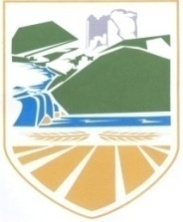 Bosna i HercegovinaRepublika SrpskaOpština VukosavljeNačelniktel./fax: +387 (0)53/707-702 i 707-704web: www.vukosavlje.gov.ba/Насељено мјестоМКРМКВМКУ1Јакеш8922Пећник9213Модрички Луг030Насељено мјестоМКРМКВМКУ1Вукосавље103057Врста  извода из матичне књиге:Обични изводи:Интернационални1Извод из матичне књиге рођених658732Извод из матичне књиге вјенчаних137733Извод из матичне књиге умрлих821Врста  извода из матичне књиге:Обични изводи:ИнтернационалниИзвод из матичне књиге рођених238152Извод из матичне књиге вјенчаних81Извод из матичне књиге умрлих144Врста  увјерења-потврда:Број увјерења:Број увјерења из базе који се односе на друге општине1Увјерење/ потврде о издржавању56-2Увјерење о држављанству2641843Увјерење о броју чланова заједничког домаћинства (кућна листа)155-4Увјерење/потврда о животу  (властити акт)116- (Отпремљено)Примљено1     Статистички извјештаји   87-1Издато смртовница по захтјеву странака64-Проведено  уписа у МК (накнадни уписи: обавјести о закључењу брака, развода брака, смрти и др.277Број провјера по захтјеву за провјеру од МУП-а и ДКП-а9171Извршено овјера потписа и преписа докумената2.7331Издавање  радних књижица или упис насталих промјена у  радним књижицама66Р.б.Врста праваВрста праваБрој кор.на крају 2018.Број кор.на крају 2018.Број нових корисника2019.Број нових корисника2019.Број прест. права2019.Број кор. На крају 2019.Број кор. На крају 2019.Номинални износ права мјесечноНоминални износ права мјесечноНоминални износ права мјесечноНоминални износ права мјесечноНоминални износ права мјесечноНоминални износ права мјесечноНоминални износ права мјесечноНоминални износ права мјесечно1.Новчана помоћНовчана помоћ12120011111износи су од 29,69 до 166,20 КМизноси су од 29,69 до 166,20 КМ2.Додатак за помоћ и његу другог лицаДодатак за помоћ и његу другог лица8484141498989I група -171,40; II група - 85,70 КМ I група -171,40; II група - 85,70 КМ 3.Једнократне новчане помоћиЈеднократне новчане помоћи2424---2424100,00 КМ – 250,00 КМ100,00 КМ – 250,00 КМ4.Лична инвалиднинаЛична инвалиднина18185502323100,00 КМ100,00 КМ5.здравствено осисгурањездравствено осисгурање1919003161667,53 КМ67,53 КМ6.Смјештај у ЈЗУ болницаза хроничну псијијатријуСмјештај у ЈЗУ болницаза хроничну псијијатрију1100011515,23 КМ515,23 КМ7.Смјештај у прихватни центар “Дује”Смјештај у прихватни центар “Дује”1100011750,00 КМ750,00 КМ8.Смјештај у Центар “ Заштити ме” БЛСмјештај у Центар “ Заштити ме” БЛ2222311675,00 КМ675,00 КМ9.Смјештај у устан. за дјецу ометену у развоју ПриједорСмјештај у устан. за дјецу ометену у развоју Приједор1100011680,00 КМ680,00 КМ10.10.Смјештај у установу ВишеградСмјештај у установу Вишеград1100011680,00 КМ680,00 КМр. бр.Породична заштита2018. година2019. година1.Мирење брачних супружника5 5 2.Признавање очинства443.Насиље у породици134.Малољетничка делинквенција205.Смјештај у Сигурну кућу006.Постављање старатеља312р. бр.Врста праваПоднесено захтјева у 2018. годинаПоднесено захтјева у 2019. година1.Додатак на дјецу462.Матерински додатак1418Пронаталитена накнада (помоћ за треће и четврто дијете)533.Опрема новорођенчета25244.Накнада плате435.Обнова  права на додатак на дјецу9472Редни број А К Т И В Н О С Т НАЧИН ФИНАНСИРАЊА НАЧИН ФИНАНСИРАЊА УКУПНО Редни број А К Т И В Н О С Т БУЏЕТ ОСТАЛИ ИЗВОРИ  ФИНАНС. УКУПНО 1.1. Ручно чишћење јавних саобраћајних површина (улице, пјешачке стазе, мостови, јавна паркиралишта и др.).          10.000,00                0,00           10.000,00Ручно чишћење обухвата прикупљање отпада и метење са саобраћајних површина, пражњење корпи, скидање плаката и одржавање јавних површина у мјесним заједницама    1.2. Утовар и одвоз  отпада на депонију2.000,000,002.000,001.3. Прање јавних саобраћајних површина 3.000,000,00            3.000,001.4. Прикупљање отпада са 	уређених и неуређених зелених површина 3.000,000,003.000,00УКУПНО ЧИШЋЕЊЕ ЈАВНИХ ПОВРШИНА18.000,00 0,00 18.000,00 Редни број А К Т И В Н О С Т НАЧИН ФИНАНСИРАЊА НАЧИН ФИНАНСИРАЊА УКУПНО Редни број А К Т И В Н О С Т БУЏЕТ ОСТАЛИ ИЗВОРИ  ФИНАНС. УКУПНО 2.1.Одржавање и санација дрвећа у насељима2.1.1Одржавање дрвећа  у насељима и другим просторима (орезивање јачег интензитета уз употребу специјалног возила, орезивање ,сјеча и   одвоз на депонију)           2.000,00               0,00          2.000,002.1.2. 	Набавка и садња нових садница            1.000,00                0,00           1.000,00УКУПНО 2.1.          3.000,000,003.000,002.2.Кошење зелених површина и одвоз траве12.000,0012.000,00УКУПНО 2.2.         15.000,000,0015.000,002.3.Одржавање и залијевање украсног грмља, цвијећа и шишање живе ограде 2.3.1Одржавање 	и залијевање 	украсног грмљаи сезонског цвијећа.              500,00              0,00             500,002.3.2.Шишање  живе ограде1.500,000,001.500,00УКУПНО 2.3.2.000,000,002.000,002.4Опремање јавних површина и одржавање у фунционалном стању:2.4.1.Набавка и уградња парковских клупа  и 	санација постојећих    3.500,000,00           3.500,002.4.2.Набавка корпи за отпатке2.000,000,002.000,002.4.3.Одржавање реквизита  дјечије забаве500,000,00500,00УКУПНО 2.4.6.000,000,006.000,00УКУПНО ОДРЖАВАЊЕ И УРЕЂЕЊЕ26.000,000,0026.000,00Редни број А К Т И В Н О С Т НАЧИН ФИНАНСИРАЊА НАЧИН ФИНАНСИРАЊА УКУПНО Редни број А К Т И В Н О С Т БУЏЕТ ОСТАЛИ ИЗВОРИ  ФИНАНС. УКУПНО 3.1.Уклањање кишнице, снијега и леда са јавних површинама3.000,000,003.000,003.2.Замјена дотрајалих, оштећених или несталих, сливника, поклопаца на ревиозним силазима7.000,000,00            7.000,00УКУПНО ОДВОЂЕЊЕ АТМОСФЕРСКИХ ПАДАВИНА ДРУГИХ ВОДА СА ЈАВНИХ ПОВРШИНА10.000,000,0010.000,00Редни број А К Т И В Н О С ТНАЧИН ФИНАНСИРАЊА НАЧИН ФИНАНСИРАЊА УКУПНО Редни број А К Т И В Н О С ТБУЏЕТ ОСТАЛИ ИЗВОРИ  ФИНАНС. УКУПНО 4.1. Одржавање и модернизација           саобраћајница (улица и локалних путева) 4.1.2. Одржавање асфалтних путева. Санација ударних рупа на територији Општине – УРБАНИ ДИО ( исијецање, одвоз отпада, премазивање и асфалтирање         20.000,00	                 0,00           20.000,004.1.3. Издизање или спуштање (по потреби) шахтова у саобраћајницама            3.000,00                0,00              3.000,00УКУПНО 4.1.         23.000,00                  0,00            23.000,00   4.2. Одржавање и санација локалних  и некатегорисаних  путева  4.2.1. Одржавање и санација  локалних макадамских путева  у Општини (гредерисање и          22.000,00                 0.00           22.000,00насипање шљунчаним материјалом) по мјесним заједницама 4.2.2. Санација локалног  макадамског пута и бетонског пропуста          15.000,00                 0 ,00            15.000,00 Редни број А К Т И В Н О С Т НАЧИН ФИНАНСИРАЊА НАЧИН ФИНАНСИРАЊА УКУПНО Редни број А К Т И В Н О С Т БУЏЕТ ОСТАЛИ ИЗВОРИ  ФИНАНСУКУПНО 4.2.3.Санација – крпажа ударних асфалтних рупа по мјесним заједницама (исијецање, одвоз отпада, премазивање и асфалтирање) 20.000,00     00,020.000,00УКУПНО 4.2.        57.000,000,00           57.000,004.3.Одржаванје објеката за јавну расвјету4.3.1.Издаци за изградњу и прибављање саобраћајних објеката – јавна расвјета2.972,000,002.972,00УКУПНО 4.32.972,000,002.972,004.4.Одржавање вертикалне и саобраћајне сигнализације4.4.1.Обиљежавање уздужних, попречних и саобраћајним површинама2.000,000,002.000,004.4.2.Одржавање вертикалне сигнализације (знакова, свјетлећих знакова и путоказних ознака)6.000,000,006.000,00УКУПНО 4.4.8.000,000,008.000,00УКУПНО ЈАВНЕ САОБРАЋАЈНЕПОВРШИНЕ90.972,000,00               90.972,00 Редни број А К Т И В Н О С Т НАЧИН ФИНАНСИРАЊА НАЧИН ФИНАНСИРАЊА УКУПНО Редни број А К Т И В Н О С Т БУЏЕТ ОСТАЛИ ИЗВОРИ  ФИНАНС. УКУПНО 5.1.Набавка и замјена уличне расвјете за освјетљавање саобраћајних   и других јавних површина на подручју општине Вукосавље         12.000,00               0,00          12.000,00Ред. Број АКТИВНОСТ НАЧИН ФИНАНСИРАЊА НАЧИН ФИНАНСИРАЊА УКУПНО Ред. Број АКТИВНОСТ БУЏЕТ ОСТАЛИ ИЗВОРИ  ФИНАНС. УКУПНО 1. ЧИШЋЕЊЕ ЈАВНИХ ПОВРШИНА У НАСЕЉЕНИМ МЈЕСТИМА        18.000,00                 0,00           18.000,00 2. ОДРЖАВАЊЕ, УРЕЂИВАЊЕ И ОПРЕМАЊЕ ЈАВНИХ ЗЕЛЕНИХ И РЕКРЕАЦИОНИХ  ПОВРШИНА        26.000,00                0,00          26.000,00 3. ОДВОЂЕЊЕ  	АТМОСФЕРСКИХ  ПАДАВИНА И ДРУГИХ ВОДА СА ЈАВНИХ ПОВРШИНА          10.00,00               0,00          10.000,00 4. ОДРЖАВАЊЕ ЈАВНИХ САОБРАЋАЈНИХ ПОВРШИНА У НАСЕЉЕНИМ МЈЕСТИМА        90.972,00               0,00          90.972,00    5. ЈАВНА РАСВЈЕТА       12.000,00               0,00           12.000,00  У К У П Н О:      156.972,00              0,00         156.972,00КУЛТУРАПЛАН ПРОЉЕТНЕ СЈЕТВЕИндивидуални сектор у хаЈари јечам20Јара зоб                                      30Кукуруз                                   2900 Укупно жита                                   2950Соја -Дуван -Укупно индустријско биљеКромпир 45Остало поврће 35Укупно поврће 80Крмно биље                                     100УКУПНО                                    3120